							Załącznik nr 1 							do Uchwały nr …………………….Rady Pedagogicznej 							Zespołu Szkół Specjalnych im. W Sherborne							w Czerwionce – Leszczynach z dnia 29.11.2017rSTATUTZESPOŁU SZKÓŁ SPECJALNYCHIM. WERONIKI SHERBORNEW CZERWIONCE - LESZCZYNACH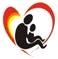 SPIS TREŚCIRozdział 1	Podstawowe informacje o Zespole Szkół Specjalnych 		im. Weroniki Sherborne w Czerwionce – Leszczynach		str. 5 - 8Rozdział 2	Cele i zadania Zespołu Szkół Specjalnych				str. 8 - 13Rozdział 3	Organizacja Zespołu Szkół Specjalnych				str.13 - 17Rozdział 4	Uczniowie 								str.17 - 27Rozdział 5	Pomoc psychologiczno – pedagogiczna				str. 27 - 31Rozdział 6 	Organy Szkoły Podstawowej Specjalnej 				str. 31 - 36	Rozdział 7	Organizacja współdziałania z poradniami psychologiczno-					pedagogicznymi oraz innymi instytucjami świadczącymi 			poradnictwo i specjalistyczną pomoc dzieciom i rodzicom		str. 36 - 37	Rozdział 8 	Nauczyciele i inni pracownicy Szkoły				str. 37 - 48	Rozdział 9 	Rodzice								str. 48 - 49	Rozdział 10	Wewnątrzszkolne Zasady Oceniania					str. 49 - 64	Rozdział 11	Egzamin ósmoklasisty przeprowadzony w ostatnim roku 		nauki w Szkole Podstawowej 					str. 65	Rozdział 12	Egzamin przeprowadzany w ostatnim roku nauki oraz 			projekt edukacyjny w Gimnazjum 					str. 66 – 68Rozdział 13	Ocenianie klasyfikowanie i promowanie uczniów		Szkoły Specjalnej Przysposabiającej do Pracy 			str. 69 - 72Rozdział 14	Postanowienia końcowe 						str. 73Podstawa prawna:Ustawa z dnia 14 grudnia 2016 r. – Prawo oświatowe (Dz. U. z 2017 r. poz. 59).Ustawa z dnia 14 grudnia 2016 r. -Przepisy wprowadzające ustawę – Prawo oświatowe (Dz. U. z 2017 r. poz. 60).Ustawa z dnia 7 września 1991 r. o systemie oświaty (t. j. Dz. U. z 2016 r. poz. 1943 
z późn. zm.).Rozporządzenie Prezesa Rady ministrów z dnia 20 czerwca 2002 r. w sprawie Zasad techniki prawodawczej (t. j. Dz. U. z 2016 r. poz. 283).Rozporządzenie Ministra Edukacji Narodowej z dnia 14 lutego 2017 r. w sprawie podstawy programowej wychowania przedszkolnego oraz podstawy programowej kształcenia ogólnego dla Szkoły podstawowej, w tym dla uczniów 
z niepełnosprawnością intelektualną w stopniu umiarkowanym lub znacznym, kształcenia ogólnego dla branżowej Szkoły I stopnia, kształcenia ogólnego dla Szkoły specjalnej przysposabiającej do pracy oraz kształcenia ogólnego dla Szkoły policealnej (Dz. U. z 2017 r. poz. 356).Rozporządzenie Ministra Edukacji Narodowej z dnia 17 marca 2017 r. w sprawie szczegółowej organizacji publicznych Szkół i publicznych przedszkolu (Dz. U. z 2017 r. poz. 649).Rozporządzenia Ministra Edukacji Narodowej z dnia 3 sierpnia 2017 r. w sprawie szczegółowych warunków i sposobu oceniania, klasyfikowania i promowania uczniów i słuchaczy w szkołach publicznych (Dz. U. z 2017r. poz. 1534);Rozporządzenia Ministra Edukacji Narodowej z dnia 9 sierpnia 2017 w sprawie zasad udzielania i organizacji pomocy psychologiczno - pedagogicznej w publicznych przedszkolach, szkołach i placówkach (Dz. U. z 2017 poz. 1591);Rozporządzenie Ministra Edukacji Narodowej z dnia 14 kwietnia 1992 roku 
w sprawie warunków i sposobu organizowania nauki religii w publicznych przedszkolach i Szkołach (Dz. U. z 1992 r. Nr 36, poz. 155 z późn. zm.).Konwencji o prawach dziecka przyjęta przez Zgromadzenie Ogólne Narodów Zjednoczonych z dnia 20 listopada 1989 r. (Dz. U. z 1991 Nr 120, poz. 526 z późn. zm.,).Ustawy z dnia 26 stycznia 1982 r. - Karta Nauczyciela (t. j. Dz. U. z 2016 r. poz. 1379 z późn. zm.).Rozporządzenie Ministra Edukacji Narodowej z dnia 9 sierpnia 2017 w sprawie warunków organizowania kształcenia, wychowania i opieki dla dzieci i młodzieży niepełnosprawnych, niedostosowanych społecznie i zagrożonych niedostosowaniem społecznym (Dz. U. z 2017 poz. 1578);Rozporządzenie Ministra Edukacji Narodowej z dnia z 8 sierpnia 2017 r. roku 
w sprawie szczegółowych warunków przechodzenia ucznia ze Szkoły publicznej lub Szkoły niepublicznej o uprawnieniach Szkoły publicznej jednego typu do Szkoły publicznej innego typu albo Szkoły publicznej tego samego typu (Dz. U. z 2017 r. poz. 1546);Rozporządzenie Ministra Edukacji Narodowej z dnia 11 sierpnia 2017 roku w sprawie wymagań wobec szkół i placówek (Dz. U. z 2017 poz. 1611);Rozporządzenie Ministra Edukacji Narodowej z dnia 25 sierpnia 2017 r. w sprawie sposobu prowadzenia przez publiczne przedszkola, Szkoły i placówki dokumentacji przebiegu nauczania, działalności wychowawczej i opiekuńczej oraz rodzajów tej dokumentacji (Dz. U. z 2017 poz. 1646).Rozdział 1Podstawowe informacje o Zespole Szkół Specjalnych im. Weroniki Sherborne 
w Czerwionce – Leszczynach    § 1.Jednostka nosi nazwę:Zespół Szkół Specjalnych im. Weroniki Sherborne w Czerwionce – LeszczynachSiedzibą Zespołu jest budynek przy ul. Przedszkolnej 1 w Czerwionce – Leszczynach.§ 2.Ustalona nazwa Zespołu jest używana w pełnym brzmieniu na pieczątkach i stemplach używa się nazwy w pełnym brzmieniu.§  3.Zespół obejmuje swoim zasięgiem, obwodem obszar Powiatu Rybnickiego: Gminę         i Miasto Czerwionka-Leszczyny, Gminy: Lyski, Gaszowice, Jejkowice i Świerklany.§  4.W skład Zespołu wchodzą:Szkoła Podstawowa;Oddziały gimnazjalne ( do wygaśnięcia 31 sierpnia 2019r)Zespoły rewalidacyjno- wychowawcze;Szkoła Przysposabiająca do Pracy;Wczesne wspomaganie rozwoju dziecka jako forma edukacyjno-terapeutyczna.§  5.Zespół Szkół Specjalnych używa następujących pieczęci:urzędowej małej i dużej z napisem: Zespół Szkół Specjalnych im. Weroniki Sherborne w Czerwionce-Leszczynachpodłużnej z napisem: Zespół Szkół Specjalnych im. Weroniki Sherborne44-238 Czerwionka-Leszczyny ul. Przedszkolna 1Szkoła Podstawowa w Zespole Szkół Specjalnych używa następujących pieczęci:urzędowej małej i dużej z napisem: Szkoła Podstawowa w Czerwionce-Leszczynachpodłużnej z napisem:Szkoła Podstawowa 44-238 Czerwionka-Leszczyny ul.Przedszkolna1Gimnazjum w Zespole Szkół Specjalnych używa następujących pieczęciurzędowej małej i dużej z napisem: Gimnazjum w Czerwionce-Leszczynachpodłużnej z napisem: Gimnazjum 44-238 Czerwionka-Leszczyny ul.Przedszkolna1Szkoła Przysposabiająca do Pracy w Zespole Szkół Specjalnych używa następujących pieczęciurzędowej małej i dużej z napisem: Szkoła Przysposabiająca do Pracy w Czerwionce-Leszczynachpodłużnej z napisem: Szkoła Przysposabiająca do Pracy 44-238 Czerwionka-Leszczyny ul. Przedszkolna 1§ 6.	Zespół obejmuje opieką, wychowaniem i kształceniem dzieci i młodzież 
	z niepełnosprawnością intelektualną w stopniu lekkim, umiarkowanym, znacznym 
	i głębokim oraz dzieci i młodzież z autyzmem, w tym z zespołem Aspergera, także 
	w normie intelektualnej.§ 7.Organem prowadzącym Zespół Szkół Specjalnych im. Weroniki Sherborne 
w Czerwionce - Leszczynach jest Starosta Powiatu Rybnickiego z siedzibą w Rybniku ul. 3 Maja 31.Nadzór pedagogiczny sprawuje Śląski Kurator Oświaty.Prowadzenie obsługi prawnej zapewnia organ prowadzący.§ 8.	Zespół Szkół Specjalnych używa tablic urzędowych:Zespół Szkół im. Weroniki Sherborne w Czerwionce – Leszczynach;Szkoła Podstawowa;Szkoła Przysposabiająca do Pracy.§  9.Czas trwania nauki w poszczególnych etapach edukacyjnych wynosi:w Szkole Podstawowej –  8 lat;w Szkole Specjalnej Przysposabiającej do Pracy – 3 lata.Etap edukacyjny w Szkole Podstawowej może ulec przedłużeniu:o jeden rok na I etapie edukacyjnymo dwa lata na II etapie edukacyjnymEtap edukacyjny w oddziałach gimnazjalnych i Szkole Przysposabiającej do Pracy może ulec przedłużeniu o 1 rok.Decyzję o przedłużeniu okresu nauki uczniowi niepełnosprawnemu podejmuje Rada Pedagogiczna, po uzyskaniu pozytywnej opinii zespołu, którego zadaniem jest koordynowanie udzielania uczniowi pomocy psychologiczno-pedagogicznej oraz zgody rodziców ucznia.Decyzję o przedłużeniu okresu nauki podejmuje się nie później niż:w przypadku Szkoły Podstawowej  na I etapie edukacyjnym- nie później niż do końca roku szkolnego w klasie III na II etapie edukacyjnym - nie później niż do końca roku szkolnego w klasie VIII;w przypadku oddziałów gimnazjalnych - do końca lutego w ostatnim roku nauki. w przypadku Szkoły Specjalnej Przysposabiającej do Pracy – do końca roku szkolnego w ostatnim roku nauki.Kształcenie dzieci i młodzieży w Zespole Szkół Specjalnych może być prowadzone do końca roku szkolnego, w tym roku kalendarzowym, w którym uczeń kończy:20 rok życia – w przypadku Szkoły podstawowej;21 rok życia – w przypadku oddziałów gimnazjalnych; 24 rok życia – w przypadku  Szkoły Specjalnej Przysposabiającej do Pracy.§ 10.Ilekroć w dalszym ciągu Statutu Zespołu Szkół Specjalnych będzie mowa o Szkole lub Zespole należy przez to rozumieć Szkołę wymienioną w § 1.Ilekroć w dalszym ciągu Statutu użyto słowa: Ustawa Prawo Oświatowe – należy przez to rozumieć Ustawę z dnia 14 grudnia 2016 roku Prawo oświatowe (Dz. U. z 2017 r. poz. 59);Ustawa o systemie oświaty – należy przez to rozumieć Ustawę z dnia 7 września 1991 roku o systemie oświaty (t. j. Dz. U. z 2016 r. poz. 1943 ze zm.);Dyrektor Szkoły – należy przez to rozumieć Dyrektora Zespołu Szkół Specjalnych w Czerwionce – Leszczynach;Organy Szkoły – należy przez to rozumieć Dyrektora, Radę Rodziców i Radę Pedagogiczną, Samorząd Uczniowski;Rodzice – należy przez to rozumieć także prawnych opiekunów dziecka oraz osoby (podmioty) sprawujące pieczę zastępczą nad dzieckiem;Uczniowie – należy przez to rozumieć uczniów Zespołu Szkół Specjalnych 
w Czerwionce – Leszczynach.W Zespole działa jedna Rada Pedagogiczna, Samorząd Uczniowski, Rada Rodziców.Rozdział 2Cele i zadania Zespołu Szkół Specjalnych§  11.Zespół realizuje cele i zadania określone w Ustawie – Prawo oświatowe, ustawie
 o systemie oświaty oraz przepisach wydanych na ich podstawie. Celem Zespołu jest kształcenie i wychowanie dzieci i młodzieży przygotowujące do dalszej nauki, życia w pełnej integracji ze społeczeństwem, samodzielnego funkcjonowania 
w społeczeństwie poprzez odpowiedzialne pełnienie ról społecznych.Zespół Szkół Specjalnych zapewnia uczniom pełny rozwój umysłowy, moralny, emocjonalny i fizyczny w zgodzie z ich potrzebami  i możliwościami psychofizycznymi na warunkach poszanowania godności osobistej oraz wolności światopoglądowej i wyznaniowej. W realizacji tego zadania Szkoła respektuje zasady nauk pedagogicznych, przepisy prawa, a także zobowiązania wynikające 
z Powszechnej Deklaracji Praw Człowieka ONZ, Deklaracji Praw Dziecka ONZ oraz Konwencji o Prawach Dziecka przyjętej przez Zgromadzenie Ogólne ONZ Szkoła nie pobiera opłat z tytułu udostępniania rodzicom informacji w zakresie nauczania, wychowania oraz opieki dotyczących ich dzieci.§ 12.Zespół Szkół: umożliwia zdobycie i wykorzystanie rzetelnej wiedzy i umiejętności na poziomie umożliwiającym uzyskanie świadectwa ukończenia Szkoły Podstawowej, Gimnazjum 
i Szkoły Przysposabiającej do Pracy; umożliwia absolwentom Szkoły Podstawowej i uczniom oddziałów gimnazjalnych świadomy wybór dalszego kierunku kształcenia; dąży do wszechstronnego rozwoju ucznia w dziedzinie edukacji i wychowania;stwarza uczniom warunki do współdziałania w zespole i pracy w grupie, budowania więzi międzyludzkich; kształtuje środowisko wychowawcze sprzyjające realizowaniu celów i zasad określonych w ustawie, stosownie do warunków Szkoły i wieku ucznia; daje podstawy poznania dziedzictwa kultury narodowej postrzeganej 
w perspektywie kultury europejskiej, szacunku dla wspólnego dobra jako podstawy życia społecznego oraz przygotowuje do życia w rodzinie, społeczności lokalnej i w państwie; kształtuje postawy patriotyczne uczniów, wzmacnia poczucie tożsamości narodowej, kulturowej i historycznej; zapewnia opiekę i wspomaga rozwój dziecka w przyjaznym i bezpiecznym środowisku w poczuciu więzi z rodziną; realizuje cele określone w szkolnym programie wychowawczym 
i profilaktycznym;realizuje wewnątrzszkolny system doradztwa zawodowego;umożliwia uczniom podtrzymywanie poczucia tożsamości religijnej, narodowej 
i etnicznej; służy doświadczeniem kandydatom na stanowiska nauczycieli współpracując 
z uczelniami wyższymi  w zakresie prowadzenia praktyk pedagogicznych;zapewnia bezpieczeństwo uczniom podczas zajęć szkolnych i pozaszkolnych;kształtuje u uczniów postawy przedsiębiorczości  i kreatywności sprzyjające aktywnemu uczestnictwu w życiu gospodarczym, w tym poprzez stosowanie 
w procesie kształcenia innowacyjnych rozwiązań programowych, organizacyjnych lub metodycznych;kształtuje u uczniów postawy prospołeczne, w tym poprzez możliwość udziału 
w działaniach z zakresu wolontariatu, sprzyjających aktywnemu uczestnictwu uczniów w życiu społecznym.Zespół realizuje cele i zadania wynikające z przepisów prawa oraz uwzględniające program wychowawczo-profilaktyczny Szkoły dostosowany do potrzeb rozwojowych uczniów i potrzeb środowiska. Program ten obejmuje treści i zadania o charakterze wychowawczym skierowanym do uczniów oraz treści i działania o charakterze profilaktycznym, przygotowane w oparciu o przeprowadzoną diagnozę potrzeb 
i problemów występujących w społeczności szkolnej, skierowane do uczniów, pracowników Szkoły i rodziców.Szkoła realizuje swoje cele poprzez:przekazywanie wiedzy i rozwijanie umiejętności zgodnie z programami nauczania uwzględniającymi podstawę programową oraz indywidualne potrzeby i możliwości psychofizyczne uczniów;wspieranie rozwoju osobowego ucznia, w tym ułatwienie poznania i rozumienia samego siebie, znajdowania swojego miejsca w społeczeństwie, przyjmowania odpowiedzialności za siebie i innych;organizowanie, umożliwianie uczestnictwa w imprezach o charakterze: kulturalnym, sportowym, rekreacyjnym, promującym zdrowy tryb życia, itp.;rozwijanie wrażliwości moralnej, otwartości na potrzeby innych ludzi poprzez promowanie wolontariatu;dostosowanie prawa wewnątrzszkolnego do maksymalnego zapewnienia bezpieczeństwa uczniów w Szkole i upowszechniania wiedzy o bezpieczeństwie wśród uczniów.§ 13.Zespół realizuje zadania uwzględniając optymalne warunki rozwoju ucznia, zasady bezpieczeństwa oraz zasady promocji i ochrony zdrowia przez wprowadzenie: edukacji wczesnoszkolnej w oddziałach od I do III; nauczania indywidualnego; działalności  eksperymentalnej;podziału na grupy podczas zajęć;zajęć rewalidacyjnych;form opieki i pomocy uczniom, którym z przyczyn rodzinnych lub losowych potrzebna taka pomoc i wsparcie;współpracy z rodzicami ;współpracy z Poradnią Psychologiczno - Pedagogiczną oraz innymi instytucjami.Szczegółowy sposób wykonania zadań Zespołu ustala się w rocznym planie pracy Szkoły. Zespół zapewnia opiekę nad uczniami niepełnosprawnymi uczęszczającymi do Szkoły poprzez zapewnienie:realizacji zaleceń zawartych w orzeczeniu o potrzebie kształcenia specjalnego;sprzętu specjalistycznego;środków dydaktycznych, odpowiednich ze względu na indywidualne potrzeby rozwojowe i edukacyjne oraz możliwości psychofizycznych dzieci lub uczniów;zajęć specjalistycznych oraz innych zajęć odpowiednich ze względu na indywidualne potrzeby rozwojowe i edukacyjne oraz możliwości psychofizyczne dzieci lub uczniów, w szczególności zajęcia rewalidacyjne i socjoterapeutyczne;integracji dzieci i uczniów ze środowiskiem rówieśniczym, w tym z dziećmi 
i uczniami pełnosprawnymi;przygotowywanie uczniów do samodzielności w życiu dorosłym.§ 14.	Zespół realizuje:programowe zajęć edukacyjnych zatwierdzonych przez MEN; szkolny zestaw programów nauczania zatwierdzony przez Dyrektora Zespołu Szkół;wewnętrzne zasady oceniania uchwalone przez Radę Pedagogiczną;szkolny program wychowawczo – profilaktyczny;wewnątrzszkolny system doradztwa zawodowego.§  15.	Zadania dydaktyczne: nauczyciele poszczególnych przedmiotów wybierają program nauczania lub opracowują własne programy, które przedstawiają do dopuszczenia przez Dyrektora Szkoły; nauczyciel ma prawo realizować własny program autorski lub inne formy pracy eksperymentalnej na podstawie odrębnych przepisów;szkolny zestaw programów nauczania zatwierdza Dyrektor Szkoły po zasięgnięciu opinii Rady Pedagogicznej i Rady Rodziców.§ 16.	Zadania wychowawcze :treści wychowawcze realizowane są w ramach jednostek dydaktycznych każdego   przedmiotu, godzin do dyspozycji wychowawcy oraz podczas wszystkich zajęć pozalekcyjnych; wychowawczo – profilaktyczny oddziału jest spójny ze szkolnym programem wychowawczo – profilaktycznym;w procesie wychowania każdy nauczyciel współpracuje z rodzicami ucznia, psychologiem, pedagogiem oraz z instytucjami wspomagającymi.§17.Zadania opiekuńcze:Szkoła umożliwia uczniom i ich rodzicom korzystanie z pomocy pedagoga 
i psychologa szkolnego;Szkoła zapewnia uczniom opiekę pedagogiczną oraz pełne bezpieczeństwo w czasie organizowanych przez nauczycieli zajęć na jego terenie oraz w trakcie wycieczek;nauczyciele pełnią dyżury przed rozpoczęciem swoich zajęć (obowiązkowych 
i nadobowiązkowych), w czasie przerw międzylekcyjnych oraz po zajęciach według harmonogramu, zgodnie z regulaminem dyżurów, dyżurującemu nauczycielowi nie wolno zejść z dyżuru do czasu zastąpienia go przez innego nauczyciela, za nieobecnego nauczyciela dyżur pełni nauczyciel mający za niego zastępstwo bądź wyznaczony przez Dyrektora; zwolnienia ucznia z zajęć lub ich części następuje na pisemną prośbę rodziców lub ustawowych opiekunów dziecka; w przypadku nagłego pogorszenia się stanu zdrowia lub wypadku udzielana jest        dziecku pierwsza pomoc, zostają zawiadomieni jego rodzice lub opiekunowie; Szkoła zapewnia uczniom opiekę w czasie wycieczek i imprez sportowo - rekreacyjnych według zasad określonych w regulaminach; na terenie Szkoły sprawowana jest opieka pielęgniarska na zasadach określonych przez Narodowy Fundusz Zdrowia; w przypadkach wymagających pomocy lekarza, pielęgniarka lub nauczyciel zawiadamia rodziców o   problemach zdrowotnych dziecka; Szkoła prowadzi świetlicę szkolną, która zapewnia uczniom opiekę pedagogiczną, w której organizuje się dla uczniów zgodnie z ich potrzebami dożywianie w postaci śniadań z gorącym napojem oraz odpłatnych obiadów;warunki korzystania z dożywiania, w tym wysokości opłat za posiłki ustala Dyrektor Szkoły w porozumieniu z organem prowadzącym Szkołę.Szkoła organizuje wyjazdy na turnusy rehabilitacyjne i "zielone Szkoły".W celu zapewnienia bezpiecznych warunków nauki, wychowania i opieki oraz    podniesienia poziomu dyscypliny w Szkole, Dyrektor powołuje koordynatora do   spraw bezpieczeństwa.§ 18.Dyrektor powołuje zespoły: kierowniczy, wychowawczy, dydaktyczny, statutowy, 
ds. ewaluacji, ds. promocji Szkoły, ds. rewalidacji oraz w zależności od potrzeb inne zespoły problemowo - zadaniowe.Dyrektor powołuje Komisję Antymobbingową przeciwdziałającą mobbingowi, dyskryminacji i nierównemu traktowaniu w zatrudnieniu.Powoływanie zespołów odbywa się każdorazowo na zebraniu Rady Pedagogicznej w sprawie organizacji roku szkolnego na dany rok szkolny. Pracą zespołu kieruje przewodniczący powołany przez Dyrektora na wniosek zespołu.Zadania zespołów, o których mowa w pkt. 1, określają plany pracy poszczególnych zespołów. Rozdział 3Organizacja Zespołu Szkół Specjalnych§ 19.Rok szkolny rozpoczyna się z pierwszym dniem roboczym września, a kończy 31 sierpnia roku następnego. Terminy ferii świątecznych oraz dni dodatkowo wolnych od zajęć określają odrębne przepisy w sprawie organizacji roku szkolnego. Zajęcia dydaktyczno – wychowawcze rozpoczynają się pierwszego września (jeśli wypada on w piątek lub sobotę, to w najbliższy poniedziałek września), a kończą w najbliższy piątek po 20 czerwca. Dyrektor Szkoły po zasięgnięciu opinii Rady Pedagogicznej, Rady Rodziców 
i Samorządu Uczniowskiego, biorąc pod uwagę warunki lokalowe i możliwości organizacyjne Szkoły, może, w danym roku szkolnym, ustalić dodatkowe dni wolne od zajęć dydaktyczno –wychowawczych, na podstawie odrębnych przepisów§ 20.Podstawową jednostką organizacyjną Szkoły jest oddział. Podstawowymi formami działalności dydaktyczno wychowawczej Szkoły są:obowiązkowe zajęcia edukacyjne do których zalicza się zajęcia edukacyjne z zakresu kształcenia ogólnego;dodatkowe zajęcia edukacyjne do których zalicza się:zajęcia dla których nie została ustalona podstawa programowa, lecz program nauczania tych zajęć został włączony do szkolnego zestawu programów nauczania;zajęcia rewalidacyjne dla uczniów niepełnosprawnych;zajęcia prowadzone w ramach pomocy psychologiczno-pedagogicznej;zajęcia rozwijające zainteresowania i uzdolnienia uczniów.Formami działalności dydaktyczno-wychowawczej Szkoły, są także zajęcia edukacyjne z religii/etyki, zajęcia edukacyjne służące podtrzymaniu poczucia tożsamości narodowej, etnicznej, językowej i religijnej, zajęcia edukacyjne z wychowania do życia w rodzinie. Szkoła może prowadzić również inne niż wymienione zajęcia edukacyjne.Liczba uczniów w oddziale wynosi:w oddziale dla uczniów z niepełnosprawnością intelektualną w stopniu lekkim – nie więcej niż 16 uczniów, w oddziale dla uczniów z niepełnosprawnością intelektualną w stopniu umiarkowanym lub znacznym –nie więcej niż 8 uczniów, w oddziale dla uczniów z autyzmem, w tym z Zespołem Aspergera lub 
z niepełnosprawnością sprzężoną – nie więcej niż 4 uczniów,w oddziale dla uczniów z niepełnosprawnościami sprzężonymi, z których jedną 
z niepełnosprawności jest niepełnosprawność intelektualna w stopniu umiarkowanym lub znacznym – nie więcej niż 4 uczniów,w oddziale dla uczniów z niepełnosprawnościami sprzężonymi, z wyłączeniem uczniów z niepełnosprawnością intelektualną w stopniu umiarkowanym lub znacznym – nie więcej niż 6 ucznióww oddziale zorganizowanym łącznie dla uczniów o których mowa w punkcie 2, 3,– nie więcej niż 5 uczniów.§ 21.Oddziały dzieli się na grupy na zajęciach z języków obcych nowożytnych, informatyki/ zajęciach komputerowych oraz na zajęciach, dla których z treści programu nauczania wynika konieczność prowadzenia ćwiczeń laboratoryjnych - zgodnie z obowiązującymi przepisami.Na obowiązkowych zajęciach wychowania fizycznego; zajęcia mogą być prowadzone w grupie oddziałowej, między oddziałowej lub między klasowej, a w przypadku zespołu Szkół - także w grupie międzyszkolnej, liczba uczniów w grupie nie może być większa niż liczba uczniów w oddziale specjalnym określona w przepisach wydanych na podstawie art. 111 ustawy Prawo Oświatowe;W oddziałach podział na grupy jest obowiązkowy na zajęciach komputerowych/informatyki, języków obcych z tym że grupa oddziałowa, między oddziałowa nie może liczyć mniej niż 5 uczniów. § 22.We wszystkich typach Szkół Zespołu godzina lekcyjna trwa 45 minut. 
W uzgodnionych przypadkach dopuszcza się prowadzenie zajęć lekcyjnych w czasie 30 - 60 minut, zachowując ogólny tygodniowy czas zajęć ustalony w tygodniowym rozkładzie zajęć.Czas trwania poszczególnych zajęć edukacyjnych w klasach I-III Szkoły Podstawowej ustala nauczyciel prowadzący te zajęcia, zachowując ogólny tygodniowy czas trwania zajęć.Godzina zajęć rewalidacyjnych trwa 60 minut. W uzasadnionych przypadkach dopuszcza się prowadzenie tych zajęć w czasie krótszym niż 60 minut, zachowując ustalony dla ucznia łączny czas tych zajęć w okresie tygodniowym.Zajęcia organizowane są zgodnie z ramowymi planami nauczania w poszczególnych typach Szkół.Zajęcia rewalidacyjno-wychowawcze obejmują w szczególności:naukę nawiązywania kontaktów w sposób odpowiedni do potrzeb i możliwości ucznia;kształtowanie sposobu komunikowania się z otoczeniem na poziomie odpowiadającym indywidualnym możliwościom ucznia;usprawnianie ruchowe i psychoruchowe w zakresie dużej i małej motoryki, wyrabianie orientacji w schemacie własnego ciała i orientacji przestrzennej;wdrażanie do osiągania optymalnego poziomu samodzielności w podstawowych sferach życia;rozwijanie zainteresowań otoczeniem, wielozmysłowe poznawanie otoczenia, naukę rozumienia zachodzących w nim zjawisk, kształtowanie umiejętności funkcjonowania 
w otoczeniu;kształtowanie umiejętności współżycia w grupie;naukę celowego działania dostosowanego do wieku, możliwości i zainteresowań ucznia oraz przejawianej przez niego aktywności.Zajęcia są prowadzone w formie indywidualnej lub zespołowej we współpracy 
z rodzicami , z tym, że w domach rodzinnych nie organizuje się zajęć zespołowych.Zajęcia zespołowe prowadzi się w zespołach liczących od 2 do 4 uczniów. Godzina zajęć rewalidacyjno-wychowawczych trwa 60 minut. Minimalny wymiar zajęć wynosi:20 godzin tygodniowo, nie więcej niż 6 godzin dziennie – w przypadku zajęć zespołowych;10 godzin tygodniowo, nie więcej niż 4 godziny dziennie – w przypadku zajęć indywidualnych.§ 23.Szczegółową realizację nauczania, wychowania i opieki w danym roku szkolnym określa arkusz organizacji poszczególnych typów Szkół opracowany przez Dyrektora Szkoły, z uwzględnieniem szkolnego planu nauczania, o którym mowa w przepisach w sprawie ramowych planów nauczania - do dnia  21 kwietnia każdego roku. Arkusz organizacyjny zatwierdza organ prowadzący Zespół do  29 maja danego roku.§  24.	Na podstawie zatwierdzonego arkusza organizacji poszczególnych Szkół, Dyrektor 
	z uwzględnieniem zasad ochrony zdrowia i higieny pracy, ustala tygodniowy rozkład 	zajęć określający organizację stałych, obowiązkowych i nadobowiązkowych zajęć 	edukacyjnych. §  25.Dzieciom i młodzieży z dysfunkcją narządu ruchu uniemożliwiającą lub utrudniającą uczęszczanie do Szkoły lub innym stale lub okresowo niezdolnym do nauki 
i wychowania organizowane jest indywidualne nauczanie i wychowanie:indywidualnym nauczaniem i wychowaniem mogą być objęte dzieci i młodzież, 
w stosunku do których Poradnia Psychologiczno - Pedagogiczna lub inna poradnia specjalistyczna orzekła taką formę kształcenia i wychowania;osoba objęta nauczaniem indywidualnym jest uczniem określonego oddziału 
w Zespole Szkół, jego  promocja odbywa się wraz z innymi uczniami danego oddziału;nauczyciel prowadzący nauczanie indywidualne prowadzi odrębny dziennik nauczania    indywidualnego.Indywidualne nauczanie realizuje się w miejscu pobytu ucznia.Tygodniowy wymiar zajęć indywidualnego nauczania i wychowania określają odrębne przepisy.§ 26.	Dowóz dzieci do Szkoły zapewnia właściwa dla miejsca zamieszkania ucznia Gmina, 	zgodnie z odrębnymi przepisami.§ 27.	Szkoła może organizować zajęcia dodatkowe dla uczniów z uwzględnieniem ich 	potrzeb rozwojowych w miarę możliwości lokalowych, kadrowych i finansowych 	Szkoły.§ 28.Szkoła organizuje zajęcia wczesnego wspomagania rozwoju dziecka jako formy edukacyjno – rehabilitacyjnej.Wczesne wspomaganie rozwoju dziecka zapewnia kompleksową, wielospecjalistyczną i ciągłą pomoc dzieciom z różnymi niepełnosprawnościami w wieku od 0 do rozpoczęcia nauki w klasie pierwszej ośmioletniej Szkoły podstawowej w celu stymulowania ich rozwoju.Organizacja zajęć wczesnego wspomagania rozwoju dziecka jako formy edukacyjno-rehabilitacyjnej odbywa się na zasadach ustalonych w odrębnych przepisach przez zespół wczesnego wspomagania rozwoju dzieci.Rozdział  4Uczniowie						§ 29.Do  oddziału  pierwszego Szkoły Podstawowej Specjalnej przyjmowane są dzieci na pisemny wniosek rodziców posiadające orzeczenie o potrzebie kształcenia specjalnego (niepełnosprawność intelektualna w stopniu lekkim, umiarkowanym 
znacznym i autyzmem, w tym z zespołem Aspergera, także w normie intelektualnej).Jeżeli do oddziału pierwszego  nie zgłosi się odpowiednia ilość uczniów, tworzy się oddział łączony.Do Zespołu Rewalidacyjno-Wychowawczego uczniowie przyjmowani są na pisemny wniosek rodziców , posiadających aktualne orzeczenie o potrzebie kształcenia specjalnego (niepełnosprawność intelektualna w stopniu głębokim).Przyjęcia uczniów do pozostałych oddziałów we wszystkich typach Szkół trwają przez cały rok szkolny.Warunkiem przyjęcia ucznia do Szkoły Podstawowej Specjalnej oraz Szkoły Specjalnej Przysposabiającej do Pracy jest złożenie w sekretariacie Szkoły następujących dokumentów:podanie rodziców o przyjęcie dziecka do odpowiedniego oddziału w danym typie Szkoły;świadectwo ukończenia oddziału programowo niższej w Szkole publicznej lub niepublicznej o uprawnieniach Szkoły publicznej do danego typu Szkoły oraz odpisu arkusza ocen wydanego przez Szkołę z której uczeń odszedł ;aktualne orzeczenie o potrzebie kształcenia specjalnego kwalifikującego do danego typu Szkoły;zaświadczenie lekarskie o braku przeciwwskazań do nauki w Szkole Specjalnej Przysposabiającej do Pracy (dotyczy Szkoły Specjalnej Przysposabiającej do Pracy);skierowanie Organu Prowadzącego, jeżeli dziecko jest spoza terenu Powiatu Rybnickiego.Obowiązek szkolny dziecka rozpoczyna się z początkiem roku szkolnego w roku kalendarzowym, w którym dziecko kończy 7 lat, oraz trwa do ukończenia Szkoły Podstawowej/ Gimnazjum, nie dłużej jednak niż do ukończenia 18 roku życia.§ 30.Dyrektor Szkoły wyznacza osobę sprawującą kontrolę nad  realizacją obowiązku szkolnego uczniów.Za spełnienie obowiązku szkolnego uznaje się również udział dzieci i młodzieży  niepełnosprawnej intelektualnie w stopniu głębokim w zajęciach rewalidacyjno -   wychowawczych organizowanych zgodnie z odrębnymi przepisami. Rodzice ucznia realizującego obowiązek szkolny w Zespole Szkół  Specjalnych zobowiązani są do:zapewnienia regularnego uczęszczania dziecka na zajęcia szkolne; zapewnienia dziecku warunków umożliwiających przygotowanie się do zajęć szkolnych.Niespełnianie obowiązku szkolnego lub obowiązku nauki podlega egzekucji w trybie przepisów o postępowaniu egzekucyjnym w administracji.Przez niespełnianie obowiązku szkolnego lub obowiązku nauki należy rozumieć nieusprawiedliwioną nieobecność w okresie jednego miesiąca na co najmniej 50% obowiązkowych zajęć edukacyjnych w Szkole.Z uwagi na bezpieczeństwo uczniów w Szkole i poza nią wprowadza się procedurę zwalniania z zajęć lekcyjnych.Uczeń może być zwolniony z zajęć lekcyjnych:na pisemną lub osobistą prośbę rodziców;w przypadku choroby, złego samopoczucia, po uprzednim powiadomieniu rodziców 
i odebraniu ucznia przez rodziców lub osobę pełnoletnią pisemnie przez nich upoważnioną.Zwolnienie indywidualne możliwe jest tylko w przypadku pisemnej, osobistej lub telefonicznej prośby rodziców. W przypadku nieobecności wychowawcy oddziału 
i nauczyciela przedmiotu uprawniony do zwolnienia ucznia jest Wicedyrektor lub Dyrektor Szkoły.W przypadku, gdy nauczyciel zauważy objawy złego samopoczucia ucznia lub uczeń sam zgłosi nauczycielowi taki fakt, nauczyciel odsyła go do pielęgniarki szkolnej, która po stwierdzeniu objawów powiadamia rodziców ucznia, prosząc 
o pilne zgłoszenie się do Szkoły – dziecko odbiera rodzic  najszybciej jak to możliwe.W sytuacji, kiedy po odbiór ucznia zgłosi się rodzic, którego zachowanie wyraźnie wskazuje na spożycie alkoholu lub innych środków odurzających wzywa się policję.Jeśli sytuacja o której mowa w ust. 10 ma miejsce podczas zajęć lekcyjnych, nauczyciel za pośrednictwem pracownika będącego w  pobliżu sali lekcyjnej wzywa pielęgniarkę, która przejmuje opiekę nad uczniem.W przypadkach zagrażających zdrowiu i życiu ucznia niezwłocznie wzywa się lekarza.§ 31.Uczeń ma prawo do:zapoznania się z wymaganiami edukacyjnymi i kryteriami oceniania z poszczególnych przedmiotów (dotyczy uczniów  z niepełnosprawnością intelektualna w stopniu lekkim) ;zapoznania się z indywidualnym programem edukacyjno- terapeutycznym, jego celami i stawianymi wymaganiami w tym ze stosowanymi w Szkole zasadami oceniania;właściwego zorganizowanego procesu kształcenia zgodnie z zasadami higieny pracy umysłowej;życzliwego, podmiotowego traktowania w procesie kształcenia i wychowania;opieki wychowawczej i warunków pobytu w Szkole zapewniających bezpieczeństwo, ochronę przed wszelkimi formami przemocy fizycznej bądź psychicznej;swobody w wyrażaniu myśli i przekonań;sprawiedliwej, umotywowanej i jawnej oceny ustalonej na podstawie znanych kryteriów(dotyczy uczniów  z niepełnosprawnością intelektualna w stopniu lekkim);powiadamiania go o terminie i zakresie pisemnych sprawdzianów wiadomości(dotyczy uczniów  z niepełnosprawnością intelektualna w stopniu lekkim);rozwijania swych zainteresowań i zdolności na zajęciach lekcyjnych i pozalekcyjnych;odpoczynku w czasie przerw międzylekcyjnych oraz w czasie przerw świątecznych 
i ferii ( na czas ich trwania nie zadaje się prac domowych);uczestniczenia w imprezach sportowych, zajęciach rozrywkowych, wycieczkach;uzyskania pomocy w przypadku trudności w nauce;korzystania pod opieką nauczycieli z pomieszczeń Szkoły, sprzętu, środków dydaktycznych, księgozbioru biblioteki;korzystania z opieki zdrowotnej, poradnictwa terapii pedagogicznej oraz psychologicznej;udziału w organizowanych dla niego imprezach kulturalnych, sportowych 
i rozrywkowych na terenie Szkoły;wpływania na życie Szkoły poprzez działalność samorządową oraz zrzeszania się 
w organizacjach działających na terenie Szkoły.korzystania z pomocy psychologiczno – pedagogicznej;wyrażania opinii i wątpliwości dotyczących treści nauczania oraz działalności opiekuńczo - wychowawczej Szkoły jak również uzyskiwania na nie wyjaśnień
 i odpowiedzi;poszanowania godności własnej w sprawach osobistych, rodzinnych i koleżeńskich, zachowania w tajemnicy jego problemów i spraw pozaszkolnych powierzonych 
w zaufaniu;pomocy socjalnej;reprezentowanie Szkoły we wszystkich konkursach, przeglądach, zawodach i innych imprezach, zgodnie ze swoimi umiejętnościami i możliwościami.Uczeń ma obowiązek:przestrzegania postanowień zawartych w Statucie Szkoły;systematycznego i aktywnego uczestnictwa w zajęciach lekcyjnych i w życiu Szkoły;przestrzegania zasad kultury współżycia w odniesieniu do kolegów, nauczycieli, innych pracowników Szkoły i osób dorosłych;wykonywania poleceń wydawanych przez wszystkich nauczycieli i pracowników obsługi;przestrzegania norm i zasad obowiązujących w Szkole zawartych w odrębnych regulaminach wewnątrzszkolnych; dbania o bezpieczeństwo i zdrowie własne oraz swoich kolegów; poszanowania mienia Szkoły i własności prywatnej innych osób; przestrzegania regulaminów znajdujących się w pomieszczeniach i oddziałach   oraz instrukcji obsługi urządzeń;noszenia na zajęciach dydaktyczno – wychowawczych oraz podczas uroczystości szkolnych i reprezentacyjnych  stroju schludnego, skromnego, niewyzywającego.Oceniania, klasyfikowania i promowania uczniów dokonuje się zgodnie 
z zasadami zawartymi w wewnątrzszkolnych zasadach oceniania.§  32.W Szkole przewiduje się następujące nagrody dla uczniów: pochwała wychowawcy w obecności oddziału; pochwała Dyrektora Szkoły w obecności społeczności szkolnej; nagrody książkowe; dyplomy; listy gratulacyjne dla rodziców; wpis pamiątkowy do kroniki szkolnej - uczniów, którzy przynieśli zaszczyt Szkole; inne przywileje (np. wycieczka, nagroda rzeczowa, wyjście np. do kina).Uczeń może być nagrodzony za: rzetelną naukę, wzorową frekwencję, wzorowe zachowanie;wybitne osiągnięcia i godne reprezentowanie Szkoły;pracę na rzecz Szkoły; dzielność i odwagę oraz umiejętność przeciwstawiania się przejawom   agresji, przemocy i wulgarności;kulturalne zachowanie.Prawo wystąpienia z wnioskiem o przyznanie nagrody mają:nauczyciele i wychowawcy;opiekunowie działających w Szkole kół zainteresowań, organizacji, sekcji sportowych,pracownicy administracji i obsługi.Szkoła powiadamia rodziców ucznia o przyznanej mu nagrodzie na spotkaniu 
z rodzicami.Informacje dotyczące przyznanych nagród wychowawca gromadzi w prowadzonej przez siebie dokumentacji oddziału.Uczeń ma prawo do równego traktowania i otrzymania sprawiedliwej nagrody. Uczeń, który czuje się pokrzywdzony ze względu na niesprawiedliwą nagrodę ma prawo wnieść zastrzeżenia do Dyrektora w terminie 7 dni od otrzymania nagrody. § 33.Uczeń może być ukarany za:niewywiązywanie się ze swoich obowiązków szkolnych w tym wagarowanie, uciekanie z lekcji; uszkodzenie lub zniszczenie mienia szkolnego oraz własności prywatnej; brak kultury, wulgarny słownik i zachowanie wobec uczniów lub pracowników Szkoły; wykazywanie postawy przynoszącej Szkole wstyd; narażanie zdrowia innych i własnego na niebezpieczeństwo, w tym - wszczynanie bójek, palenie papierosów, używanie alkoholu, środków odurzających; wykazywanie biernej postawy wobec obserwowanego zła.§ 34.W Szkole przewiduje się następujące kary :ustne upomnienie wychowawcy oddziału; nagana wychowawcy mająca charakter wpisu do dokumentacji wychowawcy oddziału 
z użyciem sformułowania "Udzielam nagany za ... ". O udzielonej naganie wychowawca powiadamia pisemnie rodziców bądź prawnych opiekunów ucznia; ustne upomnienie Dyrektora Szkoły; nagana Dyrektora Szkoły mająca charakter pisemnej notatki dołączonej do dokumentacji ucznia z użyciem sformułowania "Udzielam nagany Dyrektora za ... ". 
O udzielonej naganie Dyrektora wychowawca powiadamia pisemnie rodziców bądź prawnych opiekunów ucznia; ograniczenie prawa do reprezentowania Szkoły na zewnątrz;odebranie lub zawieszenie przywilejów;praca na rzecz oddziału lub Szkoły;przeniesienie do innej Szkoły (za zgodą Kuratora Oświaty);skreślenie z listy uczniów (dotyczy uczniów pełnoletnich). W przypadku nieposzanowania mienia Szkoły lub cudzej własności, uczeń ponosi konsekwencje swego zachowania poprzez naprawienie wyrządzonej szkody. W przypadkach celowego zniszczenia mienia odpowiedzialność materialną 
za wyrządzone szkody przez ucznia odpowiedzialność ponoszą rodzice ucznia. W czasie lekcji zabrania się korzystania przez uczniów z telefonów komórkowych i innych urządzeń elektronicznych. W razie niezastosowania się do zakazu nauczyciel ma obowiązek odebrania telefonu lub innego urządzenia oraz przekazania go do depozytu w gabinecie Dyrektora Szkoły i powiadamia rodziców. Rodzice zobowiązani są do osobistego odebrania własności ucznia. Szkoła nie ponosi odpowiedzialności za zniszczenie, zagubienie lub kradzież tych urządzeń.W Szkole nie wolno stosować kar naruszających nietykalność i godność osobistą uczniów.Z wnioskiem o wymierzenie kary występuje:wychowawca;Rada Pedagogiczna;Dyrektor Szkoły;Dyrektor za zgodą Kuratora OświatyTryb odwoławczy:uczeń, jego rodzice bądź opiekunowie prawni mogą odwołać się od ustanowionej kary do Dyrektora Szkoły w terminie  7 dni; Dyrektor w terminie 7 dni zobowiązany jest do rozpatrzenia odwołania;Rada Pedagogiczna może podjąć uchwałę o skreśleniu z listy uczniów ucznia pełnoletniego w następujących przypadkach: za stwarzanie sytuacji zagrażającej bezpieczeństwu i zdrowiu uczniów oraz pracowników Szkoły; za rażące naruszenie porządku i dyscypliny w Szkole; dystrybucję narkotyków i środków odurzających; używanie alkoholu, bycia pod wpływem środków odurzających na terenie Szkoły 
i w jej obrębie oraz na wycieczkach szkolnych; naruszanie godności i nietykalności innych osób; kiedy mimo licznych oddziaływań wychowawczych w kierunku mobilizacji 
do ukończenia Szkoły uczeń nie wykazuje motywacji do nauki. Organem właściwym do skreślenia ucznia z listy uczniów jest Dyrektor Szkoły po zasięgnięciu opinii i podjęciu uchwały przez Radę Pedagogiczną.O wszczęciu postępowania administracyjnego oraz o podjętej decyzji w sprawie skreślenia powiadamia się pisemnie ucznia i jego rodziców.Uczeń, bądź jego rodzice  mają prawo wniesienia odwołania od decyzji Dyrektora do Śląskiego Kuratora Oświaty w terminie 7 dni. Wychowawca powiadamia rodziców ucznia o zastosowanej wobec dziecka karze. Uczeń może być przeniesiony do innej Szkoły w przypadku, gdy przejawia wysoki stopień demoralizacji a zastosowane środki zaradcze nie przynoszą oczekiwanych rezultatów. Dyrektor Szkoły występuje z wnioskiem o przeniesienie ucznia do innej Szkoły do Śląskiego Kuratora Oświaty. Informacje dotyczące udzielonych kar wychowawca gromadzi w prowadzonej przez siebie dokumentacji oddziału. Dyrektor Szkoły biorąc pod uwagę nienaganne zachowanie ucznia w dłuższym okresie  (6-miesięcy) może z własnej inicjatywy lub na wniosek organów Szkoły uznać karę za niebyłą.§ 35.Uczeń, którego prawa zostały naruszone ma prawo wniesienia skargi do wychowawcy oddziału.Skarga może być także wniesiona bezpośrednio do Dyrektora Szkoły.Skarga może być wniesiona indywidualnie przez ucznia, grupę uczniów bądź za pośrednictwem samorządu uczniowskiego.Skargi mogą być wnoszone pisemnie i ustnie.Skargi i wnioski nie należące do kompetencji Szkoły przekazywane są do wnoszącego ze wskazaniem właściwego adresata.Wnioski i skargi nie zawierające imienia i nazwiska wnoszącego pozostawia się bez rozpatrzenia.Z wyjaśnienia skargi/wniosku należy sporządzić dokumentację w postaci notatki służbowej o sposobach załatwienia sprawy i wynikach postępowania wyjaśniającego.Wnoszący skargę otrzymuje informację, pisemną odpowiedź o sposobie rozstrzygnięcia sprawy.Jeśli sprawa tego wymaga, pisemną informację o sposobie rozstrzygnięcia sprawy, otrzymuje również organ prowadzący oraz organ sprawujący nadzór pedagogiczny.Za jakość i prawidłowe wykonanie, załatwienie skargi/wniosku odpowiadają osoby, na które dekretowano skargę.Rozpatrzenie każdej skargi winno odbyć się w możliwie najszybszym terminie.§ 36.W uzasadnionych przypadkach uczeń na wniosek Dyrektora Szkoły, poparty uchwałą Rady Pedagogicznej i opinią Samorządu Uczniowskiego - może zostać przeniesiony przez Kuratora Oświaty do innej Szkoły. Wniosek do Kuratora zostaje skierowany, gdy po wyczerpaniu wszystkich możliwych działań wychowawczych uczeń nadal:notorycznie łamie przepisy zawarte w statucie Szkoły;nie przestrzega obowiązków ucznia i rażąco narusza zasady etyczne ucznia;wchodzi w konflikt z prawem; \świadomie i celowo niszczy mienie wspólne i cudze;ulega nałogom (alkohol, papierosy, środki uzależniające) i negatywnie wpływa na pozostałych uczniów;dokonuje kradzieży;demoralizuje innych uczniów;umyślnie spowoduje uszczerbek na zdrowiu drugiego człowieka; jest agresywny- dokonuje pobić i włamań;używa przemocy fizycznej i psychicznej w stosunku do innych uczniów i dorosłych;nagminnie nie przestrzega zasad współżycia społecznego.§  37.W celu zapewnienia bezpieczeństwa w obiekcie szkolnym, o wejściu lub wyjściu 
z budynku Szkoły decyduje woźny. Uczniowie mają obowiązek dostosowania się do poleceń nauczycieli oraz pracowników obsługi.Każda planowana impreza szkolna musi być zgłaszana do Dyrektora Szkoły. Wycieczki szkolne (imprezy) oraz dyskoteki organizowane są zgodnie z zasadami zawartymi w odrębnych regulaminach. Uczniom Szkoły zapewnia się higienę pracy poprzez:równomierne rozłożenie zajęć w poszczególnych dniach tygodnia; niełączenie w kilkugodzinne jednostki lekcyjne zajęć tego samego przedmiotu nie więcej niż dwie godziny pod rząd z wyjątkiem przedmiotów, których program tego wymaga.Nauczyciele dbają o bezpieczeństwo uczniów i ochraniają ich zdrowie poprzez:dyżur nauczycieli w budynku i na świeżym powietrzu według grafiku i zgodnie 
z regulaminem dyżurów; zapewnienie opieki na zajęciach pozalekcyjnych;omawianie zasad bezpiecznego postępowania w czasie pożaru, ewakuacji i wypadku; omawianie zasad korzystania z pływalni i kąpieli . Zapoznanie pracowników administracyjno - obsługowych, pracowników pedagogicznych oraz uczniów z instrukcjami postępowania kryzysowego (na wypadek powstania różnych zagrożeń)  następuje poprzez specjalistyczne Szkolenia oraz apele przeciwpożarowe. W wyznaczonych pomieszczeniach (pokój nauczycielski, gabinet pielęgniarki, 
w dyżurce woźnego, pracowniach specjalistycznych) znajdują się apteczki wyposażone w środki do udzielenia pierwszej pomocy wraz z instrukcją o zasadach jej udzielenia. Nauczyciel oraz inny pracownik Szkoły może użyć siły fizycznej w stosunku do ucznia stwarzającego poważne zagrożenie zdrowia lub życia wobec siebie lub innych osób. Dyrektor informuje odpowiednie organy o popełnionym w Szkole czynie karalnym 
i uruchamia odpowiednie procedury.§ 38.Za bezpieczeństwo fizyczne i psychiczne uczniów przebywających w Szkole w czasie zajęć obowiązkowych i pozalekcyjnych odpowiada nauczyciel prowadzący zajęcia.W pomieszczeniach o zwiększonym ryzyku (sala gimnastyczna, pracownia komputerowa, pracownia gospodarstwa domowego) nauczyciele obowiązani są do opracowania i zapoznania uczniów z regulaminami tych pomieszczeń.W czasie przerw uczniowie opuszczają sale lekcyjne.Za porządek pozostawiony przez uczniów po zakończonej lekcji odpowiada nauczyciel prowadzący zajęcia.W czasie przerw między lekcjami dyżur na korytarzu i placu przy Szkole pełnią nauczyciele według opracowanego harmonogramu i regulaminu dyżurów.W Szkole obowiązuje zakaz opuszczania terenu Szkoły przez uczniów w czasie przerw, zajęć edukacyjnych i zajęć pozalekcyjnych w godzinach, w których zgodnie z planem powinni przebywać na terenie Szkoły.Za teren Szkoły rozumie się również plac przy Szkole.Uczniowie mogą wychodzić podczas przerw na plac przy Szkole, kiedy zezwalają na to warunki atmosferyczne.Nauczyciele, jak również inni pracownicy Szkoły kontrolują obecność uczniów na zajęciach i reagują na nieuzasadnioną nieobecność, informując wychowawcę, pedagoga szkolnego.Uczeń może opuścić Szkołę w czasie trwania zajęć edukacyjnych na pisemną lub ustną (np. przekazaną telefonicznie) prośbę rodziców. Decyzję podejmuje wychowawca, nauczyciel, Dyrektor Szkoły. Do dziennika wpisuje się wtedy usprawiedliwioną nieobecność.Rozdział 5Pomoc psychologiczno-pedagogiczna w Szkole§ 39.Pomoc psychologiczno – pedagogiczną organizuje Dyrektor Szkoły.O potrzebie objęcia ucznia pomoc psychologiczno – pedagogiczną informuje się rodziców ucznia albo pełnoletniego ucznia.Korzystanie z pomocy psychologiczno-pedagogicznej jest dobrowolne i nieodpłatne.Pomocy psychologiczno – pedagogicznej udzielają uczniom wychowawcy, nauczyciele oraz specjaliści z zakresu pomocy psychologiczno – pedagogicznej 
w szczególności psycholog, pedagog, logopeda, doradca zawodowy, terapeuta pedagogiczny zwani dalej „specjalistami”.Wychowawcy oddziałów oraz nauczyciele lub specjaliści planując działania z zakresu pomocy psychologiczno – pedagogicznej współpracują z rodzicami ucznia albo pełnoletnim uczniem oraz w zależności od potrzeb z innymi podmiotami 
w szczególności  z poradnią psychologiczno – pedagogiczną.Nauczyciele i specjaliści oceniają efektywność udzielanej pomocy psychologiczno – pedagogicznej i formułują wnioski dotyczące dalszych działań mających na celu poprawę funkcjonowania ucznia, które uwzględniane są w dalszych działaniach.W przypadkach, gdy pomimo realizacji wniosków nie nastąpi poprawa funkcjonowania ucznia Dyrektor Szkoły za zgodą rodziców ucznia albo pełnoletniego ucznia występuje do publicznej poradni psychologiczno- pedagogicznej z wnioskiem o przeprowadzenie diagnozy i wskazanie sposobu rozwiązania problemu.Pomoc psychologiczno – pedagogiczna udzielana w Szkole rodzicom uczniów 
i nauczycielom polega na wspieraniu ich w rozwiązywaniu problemów wychowawczych i dydaktycznych oraz rozwijaniu ich umiejętności wychowawczych w formie porad, konsultacji, warsztatów i Szkoleń.Szkoła wspomaga rodzinę w miarę możliwości w sytuacjach trudnych i kryzysowych korzystając ze współpracy z Ośrodkiem Pomocy Społecznej i Powiatowym Centrum Pomocy Rodzinie:zgłasza rodziny wymagające pomocy finansowej i dożywiania dzieci,zwraca się z prośbą o pomoc psychoprofilaktyczną dla rodzin,sygnalizuje konieczność interwencji w sytuacjach kryzysowych,informuje o trudnościach, z którymi borykają się rodziny zastępcze.W sytuacjach, w których uczniowie lub ich rodziny wchodzą w konflikty z prawem Szkoła nawiązuje współpracę z: Policją;Sądem (kuratorami sadowymi i zawodowymi);Pogotowiem Opiekuńczym;Schroniskami Młodzieżowymi, Szkolnymi Ośrodkami Wychowawczymi, Zakładami Poprawczymi;innymi instytucjami i placówkami w zależności od sytuacji.§ 40.W Szkole pomoc psychologiczno-pedagogiczna jest udzielana uczniom w formie: zajęć rozwijających uzdolnienia;zajęć dydaktyczno – wyrównawczych;zajęć rozwijających umiejętności uczenia sięzajęć specjalistycznych: korekcyjno-kompensacyjnych, logopedycznych, rozwijających kompetencje emocjonalno – społeczne oraz innych zajęć o charakterze terapeutycznym,;zajęć związanych z wyborem kierunku kształcenia i zawodu oraz planowaniem kształcenia i kariery zawodowej  w przypadku uczniów oddziałów gimnazjalnych porad i konsultacji;WarsztatówZajęcia rozwijające uzdolnienia organizuje się dla uczniów szczególnie uzdolnionych . Liczba uczestników zajęć nie może przekraczać 8.Zajęcia dydaktyczno – wyrównawcze organizuje się dla uczniów mających trudności 
w nauce w szczególności w spełnianiu wymagań edukacyjnych wynikających 
z podstawy programowej kształcenia ogólnego dla danego  etapu edukacyjnego.  Liczba uczestników zajęć nie może przekraczać 8.Zajęcia korekcyjno – kompensacyjne organizuje się dla uczniów z zaburzeniami
 i odchyleniami rozwojowymi lub specyficznymi trudnościami w uczeniu się . Liczba uczestników zajęć nie może przekraczać 5.Zajęcia logopedyczne organizuje się dla uczniów z deficytami kompetencji i zaburzeniami sprawności językowych.  Liczba uczestników zajęć nie może przekraczać 4.Zajęcia o charakterze terapeutycznym organizuje się dla uczniów z zaburzeniami i odchyleniami rozwojowymi, mającymi problemy w funkcjonowaniu w Szkole oraz z aktywnym i pełnym uczestnictwem w życiu Szkoły. Liczba uczestników zajęć nie może przekraczać 10.Zajęcia rozwijające kompetencje emocjonalno – społeczne organizuje się dla uczniów przejawiających trudności w funkcjonowaniu społecznym. Liczba uczestników zajęć nie może przekraczać 10, chyba że zwiększenie liczby uczestników jest uzasadnione potrzebami uczniów. Zajęcia rozwijające umiejętności uczenia się organizuje się dla uczniów w celu podnoszenia efektywności uczenia się.Powyższe zajęcia trwają 45 minut, a w uzasadnionych przypadkach dopuszcza się prowadzenie zajęć w czasie krótszym lub dłuższym niż 45 min z zachowaniem ustalonego dla ucznia łącznego tygodniowego czasu tych zajęć. Zajęcia rozwijające uzdolnienia, zajęcia dydaktyczno-wyrównawcze oraz zajęcia specjalistyczne prowadza nauczyciele i specjaliści posiadający kwalifikacje odpowiednie dla rodzaju prowadzonych zajęć.Zajęcia związane z wyborem kierunku kształcenia i zawodu oraz planowaniem kształcenia i kariery zawodowej organizuje się w celu wspomagania uczniów gimnazjum w podejmowaniu decyzji edukacyjnych i zawodowych, przy wykorzystaniu aktywnych metod pracy. Zajęcia prowadzą nauczyciele, wychowawcy i specjaliści.Planowanie i koordynowanie udzielania pomocy psychologiczno-pedagogicznej uczniowi w Szkole jest zadaniem zespołu składającego się z nauczycieli, wychowawców grup wychowawczych oraz specjalistów, prowadzących zajęcia z uczniem, zwanego dalej „zespołem”.Do zadań zespołu należy:ustalenie zakresu, w którym uczeń wymaga pomocy psychologiczno-pedagogicznej 
z uwagi na indywidualne potrzeby rozwojowe i edukacyjne oraz możliwości psychofizyczne, w tym szczególne uzdolnienia;określenie zalecanych form, sposobów i okresu udzielania uczniowi pomocy psychologiczno-pedagogicznej z uwzględnieniem indywidualnych potrzeb rozwojowych 
i edukacyjnych oraz możliwości psychofizycznych ucznia, także z uwzględnieniem zaleceń zawartych w orzeczeniu;zaplanowanie działań z zakresu doradztwa edukacyjno- zawodowego i sposobu ich realizacji;Formy, sposoby i okres udzielania pomocy psychologiczno-pedagogicznej oraz wymiar godzin, w którym poszczególne formy pomocy będą realizowane, są uwzględniane w indywidualnym programie edukacyjno-terapeutycznym.Zespół  w skład którego wchodzą nauczyciele i specjaliści prowadzący zajęcia z uczniem opracowuje indywidualny program edukacyjno – terapeutyczny oraz dokonuje wielospecjalistycznej oceny poziomu funkcjonowania ucznia co najmniej dwa razy w roku szkolnym.Dokonując oceny zespół określa wnioski i zalecenia dotyczące dalszej pracy 
z uczniem, w tym zalecane formy, sposoby i okresu udzielania uczniowi dalszej pomocy psychologiczno-pedagogicznej.Rodzice ucznia mogą uczestniczyć w spotkaniach zespołu.W spotkaniach zespołu mogą także uczestniczyć:na wniosek Dyrektora Szkoły przedstawiciel poradni psychologiczno-pedagogicznej;na wniosek rodzica ucznia – inne osoby, w szczególności lekarz, psycholog, pedagog, logopeda lub inny specjalista.Osoby biorące udział w spotkaniu zespołu są obowiązane do nieujawniania spraw poruszanych na spotkaniu zespołu.Pomoc psychologiczno -pedagogiczna udzielana jest z inicjatywy:ucznia;rodziców ucznia;nauczyciela, wychowawcy lub specjalisty, prowadzącego zajęcia z uczniem;poradni psychologiczno -pedagogicznej, w tym specjalistycznej;pielęgniarki szkolnej ;pomocy nauczyciela;pracownika socjalnego;asystenta rodziny;kuratora sądowego;Dyrektora  Szkoły ;.Rozdział 6Organy Szkoły§  41.Organami Szkoły  są :Dyrektor;Rada Pedagogiczna; Rada Rodziców;Samorząd Uczniowski Dyrektor Szkoły w szczególności:kieruje działalnością Szkoły oraz reprezentuje ją na zewnątrz;sprawuje nadzór pedagogiczny;sprawuje opiekę nad uczniami oraz stwarza warunki harmonijnego rozwoju psychofizycznego poprzez aktywne działania prozdrowotne;realizuje uchwały rady pedagogicznej, podjęte w ramach ich kompetencji stanowiących;dysponuje środkami określonymi w planie finansowym Szkoły  zaopiniowanym przez Radę Pedagogiczną  i ponosi odpowiedzialność za ich prawidłowe wykorzystanie, 
a także może organizować administracyjną, finansową i gospodarczą obsługę Szkoły;wykonuje zadania związane z zapewnieniem bezpieczeństwa uczniom i nauczycielom 
w czasie zajęć organizowanych przez Szkołę; wykonuje inne zadania wynikające z przepisów szczególnych;stwarza warunki do działania w Szkole  wolontariuszy, stowarzyszeń i innych organizacji, których celem statutowym jest działalność wychowawcza lub rozszerzanie i wzbogacanie form działalności dydaktycznej, wychowawczej, opiekuńczej i innowacyjnej Szkoły;odpowiada za realizację zaleceń wynikających z orzeczenia o potrzebie kształcenia specjalnego ucznia;współpracuje z pielęgniarką lub lekarzami sprawującymi profilaktyczną opiekę zdrowotną nad dziećmi i młodzieżą, w tym udostępnia imię, nazwisko i numer PESEL ucznia celem właściwej realizacji tej opieki;Dyrektor Szkoły może, w drodze decyzji, skreślić ucznia z listy uczniów w przypadkach określonych w statucie Szkoły. Skreślenie następuje na podstawie uchwały rady pedagogicznej, po zasięgnięciu opinii samorządu uczniowskiego (nie dotyczy ucznia objętego obowiązkiem szkolnym).  W uzasadnionych przypadkach uczeń ten, na wniosek Dyrektora Szkoły, może zostać przeniesiony przez kuratora oświaty do innej Szkoły;współdziała ze Szkołami wyższymi w organizacji praktyk pedagogicznych;Dyrektor Szkoły w wykonywaniu swoich zadań współpracuje z  radą pedagogiczną, rodzicami i Samorządem Uczniowskim;w przypadku nieobecności Dyrektora Szkoły  zastępuje go Wicedyrektor,  
a w przypadku braku Wicedyrektora inny nauczyciel Szkoły wyznaczony przez organ prowadzący.W skład Rady Pedagogicznej wchodzą: Dyrektor Szkoły 
i wszyscy nauczyciele zatrudnieni w Szkole.W zebraniach rady pedagogicznej mogą również brać udział, z głosem doradczym, osoby zapraszane przez jej przewodniczącego za zgodą lub na wniosek rady pedagogicznej, w tym przedstawiciele stowarzyszeń i innych organizacji,  których celem statutowym jest działalność wychowawcza lub rozszerzanie i wzbogacanie form działalności dydaktycznej, wychowawczej i opiekuńczej Szkoły.Przewodniczącym rady pedagogicznej jest Dyrektor Szkoły .Zebrania Rady Pedagogicznej są organizowane przed rozpoczęciem roku szkolnego, 
w każdym półroczu w związku z klasyfikowaniem i promowaniem uczniów, po zakończeniu rocznych zajęć dydaktyczno-wychowawczych oraz w miarę bieżących potrzeb. Zebrania mogą być organizowane na wniosek organu sprawującego nadzór pedagogiczny, z inicjatywy Dyrektora Szkoły, organu prowadzącego Szkołę  albo co najmniej 1/3 członków rady pedagogicznej.Dyrektor prowadzi i przygotowuje zebrania rady pedagogicznej oraz jest odpowiedzialny za zawiadomienie wszystkich jej członków o terminie i porządku zebrania zgodnie z regulaminem Rady.Dyrektor Szkoły przedstawia Radzie Pedagogicznej, nie rzadziej niż dwa razy w roku szkolnym, ogólne wnioski wynikające ze sprawowanego nadzoru pedagogicznego oraz informacje o działalności Szkoły.Do kompetencji stanowiących Rady Pedagogicznej należy w szczególności:zatwierdzanie planów pracy Szkoły;podejmowanie uchwał w sprawie wyników klasyfikacji i promocji uczniów;podejmowanie uchwał w sprawie eksperymentów pedagogicznych w Szkole, po zaopiniowaniu ich projektów przez Radę Rodziców;ustalenie organizacji doskonalenia zawodowego nauczycieli;podejmowanie uchwał w sprawach skreślenia z listy uczniów;ustalanie sposobu wykorzystania wyników nadzoru pedagogicznego, w tym sprawowanego nad Szkołą przez organ sprawujący nadzór pedagogiczny, w celu doskonalenia pracy Szkoły; Rada Pedagogiczna opiniuje w szczególności:organizację pracy Szkoły w tym tygodniowy rozkład zajęć edukacyjnych;projekt planu finansowego Szkoły;wnioski Dyrektora o przyznanie nauczycielom odznaczeń, nagród i innych wyróżnień;propozycje Dyrektora Szkoły w sprawach przydziału nauczycielom stałych prac 
i zajęć w ramach wynagrodzenia zasadniczego oraz dodatkowo płatnych zajęć dydaktycznych, wychowawczych i opiekuńczych.  Uchwały rady pedagogicznej są podejmowane zwykłą większością głosów w obecności co najmniej połowy jej członków.Rada Pedagogiczna ustala regulamin swojej działalności, zebrania rady pedagogicznej są protokołowane.Osoby biorące udział w zebraniu Rady Pedagogicznej są zobowiązane do nieujawniania spraw poruszanych na zebraniu Rady Pedagogicznej, które mogą naruszać dobra osobiste uczniów lub ich rodziców, a także nauczycieli i innych pracowników Szkoły .§ 42.W skład Rady Rodziców wchodzi po jednym przedstawicielu rad oddziałowych, wybranych w tajnych wyborach przez zebranie rodziców uczniów danego oddziału. W wyborach jednego ucznia reprezentuje jeden rodzic. Wybory przeprowadza się na pierwszym zebraniu rodziców w każdym roku szkolnym.Rada Rodziców uchwala regulamin swojej działalności, w którym określa 
w szczególności  wewnętrzną strukturę i tryb pracy rady oraz szczegółowy tryb prowadzenia wyborów do rady i rad oddziałowych.Rada Rodziców może występować do Dyrektora i innych organów Szkoły, organu prowadzącego Szkołę oraz organu sprawującego nadzór pedagogiczny z wnioskami i opiniami we wszystkich sprawach Szkoły.Do kompetencji Rady Rodziców  należy:uchwalanie w porozumieniu z radą pedagogiczną programu wychowawczo-profilaktycznego Szkoły;opiniowanie programu i harmonogramu poprawy efektywności kształcenia lub wychowania;opiniowanie projektu planu finansowego składanego przez Dyrektora Szkoły.Jeżeli Rada Rodziców w terminie 30 dni od dnia rozpoczęcia roku szkolnego nie uzyska porozumienia z radą pedagogiczną w sprawie programu wychowawczo-profilaktycznego Szkoły program ten ustala Dyrektor Szkoły w uzgodnieniu z organem sprawującym nadzór pedagogiczny. Program ustalony przez Dyrektora Szkoły obowiązuje do czasu uchwalenia programu przez radę rodziców w porozumieniu z radą pedagogiczną.W celu wspierania działalności statutowej Szkoły  rada rodziców może gromadzić fundusze z dobrowolnych składek rodziców oraz innych źródeł. Zasady wydatkowania funduszy Rady Rodziców określa regulamin.§ 43.W Szkole działa Samorząd Uczniowski, zwany dalej „Samorządem”.Samorząd tworzą wszyscy uczniowie Szkoły.Zasady wybierania i działania organów samorządu określa regulamin uchwalany przez ogół uczniów w głosowaniu równym, tajnym i powszechnym. Organy samorządu są jedynymi reprezentantami ogółu uczniów.Regulamin samorządu nie może być sprzeczny ze statutem Szkoły.Samorząd może przedstawiać  Radzie Pedagogicznej oraz Dyrektorowi wnioski i opinie we wszystkich sprawach Szkoły w szczególności dotyczących realizacji podstawowych praw uczniów, takich jak:prawo do zapoznawania się z programem nauczania, z jego treścią, celem i stawianymi wymaganiami;prawo do jawnej i umotywowanej oceny postępów w nauce i zachowaniu;prawo do organizacji życia szkolnego, umożliwiające zachowanie właściwych proporcji między wysiłkiem szkolnym a możliwością rozwijania i zaspokajania własnych zainteresowań;prawo redagowania i wydawania gazety szkolnej;prawo organizowania działalności kulturalnej, oświatowej, sportowej oraz rozrywkowej zgodnie z własnymi potrzebami i możliwościami organizacyjnymi w porozumieniu z Dyrektorem;prawo wyboru nauczyciela pełniącego rolę opiekuna samorządu.Samorząd w porozumieniu z Dyrektorem Szkoły może podejmować działania z zakresu wolontariatu.Samorząd może ze swojego składu wyłonić radę wolontariatu.§ 44 .Zasady współpracy organów Szkoły i rozwiązywanie sporów między nimi: organy znają wzajemnie zakres swoich kompetencji, działają w myśl poszanowania niezależności każdego organu i przestrzegania zasad współżycia społecznego; organy informują się nawzajem o zmianach dokonywanych w regulaminach własnej działalności;w celu zapewnienia sprawnego funkcjonowania i wymiany informacji organów Szkoły organizuje się wspólne posiedzenia. Inicjatorem zebrania może być Dyrektor Szkoły lub inny organ Szkoły; w razie zaistnienia konfliktów organy zobowiązane są do wspólnych negocjacji prowadzących do rozwiązania sporu;w przypadku braku konsensusu zostaje powołana komisja w skład której wchodzą: Dyrektor i po dwóch członków każdego organu Szkoły; decyzja organu nadrzędnego nad Szkołą w sprawie zaistniałego sporu jest ostateczna.Spory między organami Szkoły rozwiązywane są wewnątrz Szkoły na drodze polubownej poprzez wzajemny udział członków poszczególnych organów i jawną wymianę poglądów.Strona „poszkodowana” w pierwszej kolejności winna się zwrócić do strony „przeciwnej” z prośbą o rozmowę/postępowanie wyjaśniające.Rozwiązanie sporu winno doprowadzić do zadowolenia obu stron.§ 45 .Rozwiązywaniem sytuacji konfliktowych między podmiotami Szkoły zajmuje się komisja   powołana przez Dyrektora Szkoły. W skład komisji wchodzą przedstawiciele poszczególnych organów Szkoły w zależności od rodzaju konfliktu. W przypadku braku rozstrzygnięcia w danym konflikcie strony mają prawo odwołania się do organu prowadzącego lub sprawującego nadzór pedagogiczny.§ 46.W Szkole mogą działać, z wyjątkiem partii i organizacji politycznych, stowarzyszenia 
i inne organizacje, a w szczególności organizacje harcerskie, których celem statutowym jest działalność wychowawcza albo rozszerzanie i wzbogacanie form działalności dydaktycznej, wychowawczej, opiekuńczej i innowacyjnej Szkoły.Zgodę na działalność stowarzyszeń i organizacji wyraża Dyrektor Szkoły, po uprzednim uzgodnieniu warunków tej działalności oraz po uzyskaniu pozytywnej opinii rady pedagogicznej i Rady Rodziców. Przedstawiciele stowarzyszeń i innych organizacji, w szczególności organizacji harcerskich, mogą brać udział z głosem doradczym w zebraniach rady pedagogicznej.§ 47.Wolontariat szkolny rozwija kompetencje społeczne i interpersonalne uczniów.W Szkole może być prowadzona za zgodą rodziców działalność dydaktyczno-wychowawcza i opiekuńcza na zasadach wolontariatu pod nadzorem merytorycznym 
i metodycznym Dyrektora Szkoły.Za zgodą rodziców oraz Dyrektora Szkoły opiekę nad uczniami podczas zajęć edukacyjnych może sprawować wolontariusz. Wolontariusz wykonuje zadania wyłącznie pod kierunkiem nauczyciela lub wychowawcy świetlicyZajęcia pozalekcyjne mogą być prowadzone przez instytucje do tego uprawnione na zasadach wolontariatu po uzyskaniu zgody rodziców i Dyrektora Szkoły.Rozdział 7Organizacja współdziałania z poradniami psychologiczno-pedagogicznymi oraz innymi instytucjami świadczącymi poradnictwo i specjalistyczną pomoc dzieciom i rodzicom§ 48.Szkoła udziela uczniom i rodzicom pomocy psychologiczno-pedagogicznej przy współudziale poradni:na wniosek rodziców kieruje na badania psychologiczne i pedagogiczne uczniów:z trudnościami dydaktycznymi i wychowawczymi,przejawiającymi szczególne talenty i uzdolnienia,wypełnia zalecenia zawarte w opiniach psychologicznych i pedagogicznych;indywidualizuje pracę;na podstawie orzeczeń poradni, w porozumieniu z organem prowadzącym, Dyrektor przyznaje godziny w ramach  nauczania indywidualnego;nauczyciele, rodzice i uczniowie mogą korzystać z porad psychologów 
i pedagogów, uczestniczyć w zajęciach warsztatowych, terapeutycznych 
i reedukacyjnych organizowanych na terenie poradni.Szkoła wspomaga rodzinę w miarę możliwości w sytuacjach trudnych i kryzysowych korzystając z działalności Ośrodka Pomocy Społecznej i Powiatowego Centrum Pomocy Rodzinie:zgłasza rodziny wymagające pomocy finansowej i dożywiania dzieci,zwraca się z prośbą o pomoc psychoprofilaktyczną dla rodzin,sygnalizuje konieczność interwencji w sytuacjach kryzysowych,informuje o trudnościach, z którymi borykają się rodziny zastępcze.Rozdział 8Nauczyciele i inni pracownicy Zespołu§  49.W Szkole tworzy się następujące stanowiska administracyjne:głównego księgowego;sekretarza Szkoły;referenta ds. kadrowo-księgowych.W Szkole tworzy się następujące stanowiska obsługi:woźny;konserwator;sprzątaczka;intendent;kucharz;pomoc kuchenna;pomoc nauczyciela.Do zadań woźnego należą:otwieranie i zamykanie budynku Szkoły;czuwanie nad bezpieczeństwem budynku i całością sprzętu szkolnego;informowanie o zaistniałych usterkach technicznych konserwatora;sygnalizowanie czasu rozpoczęcia i zakończenia zajęć lekcyjnych za pomocą dzwonków;czuwanie nad utrzymywaniem czystości i porządku pomieszczeń szkolnych;sprzątanie i utrzymywanie w czystości przeznaczonego metrażu i obejścia Szkoły;sprawdzanie zamknięcia pomieszczeń szkolnych i Szkoły przed zakończeniem pracy;doręczanie pism urzędowych wysyłanych przez Szkołę. Do zadań konserwatora należą:czuwanie nad urządzeniami technicznymi w Szkole;dokonywanie systematycznego przeglądu w poszczególnych pomieszczeniach Szkoły;usuwanie bieżących usterek powstałych w budynku Szkoły i jego obejściu;koszenie trawy w obejściu Szkoły;zakup narzędzi niezbędnych do prac konserwatorskich, po uzgodnieniu z Dyrektorem Szkoły.Do zadań sprzątaczki należą:sprzątanie przydzielonych pomieszczeń szkolnych; sprawdzanie zamknięcia przydzielonych pomieszczeń szkolnych; czuwanie nad bezpieczeństwem budynku Szkoły i całością sprzętu szkolnego;informowanie woźnego o zaistniałych usterkach technicznych w Szkole;w przypadku nieobecności innej sprzątaczki (z powodu choroby lub urlopu) wykonywanie pracy będącej w przydziale czynności nieobecnego pracownika;pełnienie dyżurów w szatniach szkolnych, czuwanie nad właściwym porządkiem 
i zabezpieczeniem poszczególnych szatni.Do zadań intendenta należą:pobieranie zaliczek i rozliczanie się z nich na podstawie rachunków; prowadzenie bieżących raportów żywienia; sporządzanie, wspólnie z kucharzem, dekadowych jadłospisów; nadzorowanie wydawania posiłków;zaopatrywanie świetlicy szkolnej w żywność i środki czystości.Do zadań kucharza należą:sporządzanie, wspólnie z intendentem, dekadowych jadłospisów; przygotowywanie i wydawanie posiłków w świetlicy szkolnej; pomoc w dokonywaniu zakupów artykułów żywnościowych i środków czystości; sprawdzanie właściwego zabezpieczenia pomieszczeń kuchennych; utrzymywanie należytej czystości w pomieszczeniach stołówki szkolnej; kierowanie pracą stołówki szkolnej; Do zadań pomocy kuchennej należą:pomoc kucharzowi w przygotowaniu posiłków w stołówce szkolnej;wydawanie posiłków w stołówce szkolnej;pomoc w dokonywaniu zakupów artykułów żywnościowych i środków czystości;utrzymywanie w należytej czystości pomieszczeń stołówki szkolnej.Do zadań pomocy nauczyciela należą:sprawowanie czynności opiekuńczych nad uczniami w zakresie higieny osobistej, ubieraniu i żywieniu;pomoc w organizowaniu i prowadzeniu zajęć dydaktycznych i wychowawczych, gry, zabawy, wycieczki i inne zajęcia;dbałość o zdrowie i bezpieczeństwo uczniów;sprawowanie opieki nad uczniami w czasie przerw lekcyjnych;w okresie dni wolnych od zajęć lekcyjnych wykonywanie prac zleconych przez Dyrektora Szkoły.Pracownicy obsługi i administracji zobowiązani są do:przestrzegania czasu pracy ustalonego w Szkole;przestrzegania regulaminu pracy;przestrzegania przepisów oraz zasad bezpieczeństwa i higieny pracy a także przepisów przeciwpożarowych; właściwego zabezpieczenia i dbania o powierzone im mienie szkolne;utrzymywania w czystości sprzętu i pomieszczeń stołówki szkolnej;dbania o dobro Szkoły oraz zachowania tajemnicy informacji, których ujawnienie mogłoby narazić Szkołę na szkodę;dbania o estetyczny wygląd miejsca pracy.Pracownicy administracji i obsługi mają prawo do: zapewnienia podstawowych warunków do realizacji zadań administracyjnych lub zadań związanych z obsługą Szkoły;wyposażenia stanowiska pracy umożliwiającego realizację zadań administracyjnych lub zadań związanych z obsługą Szkoły; wynagrodzenia za wykonywaną prace określonego w rozporządzeniu Rady Ministrów 
w sprawie zasad wynagradzania i wymagań kwalifikacyjnych pracowników samorządowych zatrudnionych w jednostkach organizacyjnych jednostek samorządowych;dodatkowego wynagrodzenia rocznego wypłaconego na zasadach i w wysokości określonych w ustawie o dodatkowym wynagrodzeniu rocznym dla pracowników jednostek sfery budżetowej;nagród jubileuszowych za wieloletnią pracę. Okres pracy kwalifikującej się do nagrody jubileuszowej oraz wysokości nagród przysługujących z tego tytułu określa rozporządzenie Rady Ministrów w sprawie zasad wynagradzania i wymagań kwalifikacyjnych pracowników samorządowych zatrudnionych w jednostkach organizacyjnych jednostek samorządu terytorialnego;nagrody Dyrektora Szkoły za szczególne osiągnięcia w pracy zawodowej. Kryteria przyznawania nagród określa regulamin przyznawania nagród. Nagroda może być przyznana w każdym terminie, a w szczególności z okazji Dnia Edukacji Narodowej. Wysokość nagród wyznacza Dyrektor Szkoły;odznaczenia „Medalem Komisji Edukacji Narodowej”, za szczególne zasługi dla oświaty i wychowania;środków higieny osobistej i odzieży ochronnej określonych odrębnymi przepisami;świadczeń urlopowych określonych w kodeksie pracy;korzystania ze świadczeń socjalnych na zasadach określonych w regulaminie zakładowego funduszu świadczeń socjalnych.§  50.W przypadku, gdy Szkoła liczy co najmniej 12 oddziałów tworzy się stanowisko wicedyrektora.  Wicedyrektor przejmuje na siebie część zadań Dyrektora wynikających z przydzielonego mu zakresu czynności. Wicedyrektor w szczególności: jest bezpośrednim przełożonym służbowym z upoważnienia Dyrektora Szkoły nauczycieli, wychowawcy świetlicy, pedagoga szkolnego, bibliotekarza; jest przełożonym służbowym wszystkich pracowników Szkoły podczas pełnienia swego bieżącego nadzoru nad Szkołą; decyduje w bieżących sprawach procesu dydaktycznego w całej Szkole;  ma prawo formułowania projektu oceny pracy podległych mu bezpośrednio nauczycieli a także w sprawach oceny pracy opiekuńczo wychowawczej wszystkich nauczycieli;  ma prawo wnioskowania do Dyrektora w sprawach nagród i wyróżnień oraz kar dla nauczycieli, których jest bezpośrednim przełożonym; ma prawo używania pieczątki osobistej oraz podpisywania pism, których treść jest zgodna z zakresem jego kompetencji;przygotowuje sprawozdania z pracy Szkoły w przydzielonym mu zakresie;koordynuje pracę biblioteki szkolnej, pedagoga i psychologa szkolnego;utrzymuje kontakty z rodzicami i rozwiązuje problemy wychowawcze wynikłe z życia Szkoły;dba o bezpieczeństwo uczniów i pracowników;dba o estetykę pomieszczeń szkolnych;dba o wizerunek Szkoły na zewnątrz i promowanie jej;czuwa nad dydaktycznym i wychowawczym poziomem Szkoły;nadzoruje organizację i przebieg konkursów i imprez szkolnych;wykonuje inne zadania wynikające z przepisów szczegółowych.§ 51.Obowiązkiem nauczyciela jest: realizacja programów nauczania, wychowania i opieki oraz realizacja zadań organizacyjnych wyznaczonych w planie pracy Szkoły;zapewnienie uczniom bezpieczeństwa podczas zajęć szkolnych obowiązkowych i innych;doskonalenie swoich wiadomości i umiejętności poprzez podejmowanie doskonalenia zawodowego; udzielanie pomocy uczniom w eliminowaniu niepowodzeń szkolnych w oparciu 
o rozpoznanie ich potrzeb;obserwowanie i analizowanie rozwoju psychicznego uczniów oraz udzielanie im pomocy w przypadku występujących problemów;rozwijanie i ukierunkowanie zdolności i zainteresowań uczniów oraz udzielanie im wszechstronnej pomocy; efektywne wykorzystanie czasu lekcji i pomocy dydaktycznych; dbałość o pomoce dydaktyczne, sprzęt i pomieszczenia szkolne; informowanie ucznia o przewidywanych dla niego stopniach, śródrocznych i rocznych zgodnie z ustaleniami WZO;kształcenie i wychowywanie młodzieży w umiłowaniu Ojczyzny, w poszanowaniu Konstytucji Rzeczypospolitej Polskiej, w atmosferze wolności sumienia i szacunku dla każdego człowieka;dbanie o kształtowanie u uczniów postaw moralnych i obywatelskich zgodnie z ideą demokracji, pokoju i przyjaźni między ludźmi różnych narodów, ras i światopoglądów;przestrzeganie tajemnicy służbowej i ochrony danych osobowych uczniów i rodziców;respektowanie praw ucznia;natychmiastowe reagowanie na wszelkie dostrzeżone sytuacje zachowania uczniów stanowiące zagrożenie ich bezpieczeństwa;zwrócenie uwagi na osoby postronne przebywające na terenie Szkoły oraz poproszenie o podanie celu pobytu na terenie Szkoły i zawiadomienie o  tym fakcie Dyrektora Szkoły.Nauczyciele ponoszą odpowiedzialność za:poziom wyników nauczania i wychowania powierzonych uczniów,bezpieczeństwo powierzonych opiece uczniów na zajęciach  organizowanych przez  Szkołę oraz skutki wypadków wynikających z niedopełnienia obowiązków nauczycielskich w tym zakresie,życie, zdrowie i bezpieczeństwo uczniów powierzonych jego opiece w czasie wszelkich form działalności dydaktyczno-wychowawczej, przerw międzylekcyjnych, zajęć bibliotecznych w czasie oczekiwania uczniów na rozpoczęcie lekcji oraz po ich zakończeniu, w czasie różnorodnych imprez i wycieczek organizowanych przez Szkołę.Nauczyciel ma prawo do:decydowania w sprawie doboru programu, metod, form organizacyjnych, podręczników i środków dydaktycznych w nauczaniu swego przedmiotu;decydowania o treści programu koła przedmiotowego lub koła zainteresowań;decydowania o ocenie bieżącej, śródrocznej i rocznej postępów swoich uczniów;pomagania przy wystawieniu oceny z zachowania konsultuje się z wychowawcą oddziału, który decyduje o ocenie ostatecznej;wnioskowania w sprawie nagród i wyróżnień oraz kar regulaminowych dla swoich uczniów;Nauczyciele  i specjaliści prowadzący zajęcia z uczniem w danym oddziale tworzą zespół, którego zadaniem jest w szczególności ustalenie dla każdego ucznia indywidualnego programu edukacyjnego z uwzględnieniem programu edukacyjno – terapeutycznego.Pracę zespołu koordynuje wychowawca oddziału albo nauczyciel lub specjalista wyznaczony przez Dyrektora Szkoły.Praca nauczyciela cechuje się bezstronnością i obiektywizmem w ocenie uczniów, podmiotowym i sprawiedliwym ich traktowaniem, indywidualnym podejściem do spraw każdego ucznia.Nauczyciel ma obowiązek zachowania w tajemnicy informacji uzyskiwanych od wychowawców, rodziców, pedagoga szkolnego i psychologa, Dyrektora Szkoły lub innych źródeł dotyczących spraw osobistych i rodzinnych ucznia oraz osiąganych wynikach nauczania.Nauczycielowi nie wolno wykorzystywać uczniów do załatwiania spraw osobistych.Nauczyciele podlegają odpowiedzialności dyscyplinarnej za uchybienia godności zawodu nauczyciela lub obowiązku. Zasady zatrudniania nauczycieli oraz innych pracowników określają odrębne przepisy. Szkoła prowadząca zajęcia w ramach realizowanych projektów unijnych może zatrudnić nauczycieli spoza placówki macierzystej. Zasady zatrudniania tychże nauczycieli regulują odrębne przepisy.§ 52.Oddziałem opiekuje się nauczyciel wychowawca. Dla zapewnienia ciągłości i skuteczności pracy wychowawczej jest wskazane,  aby nauczyciel wychowawca opiekował się danym oddziałem w ciągu całego etapu edukacyjnego.Zadaniem wychowawcy oddziału jest sprawowanie opieki wychowawczej nad   uczniami, a w szczególności: tworzenie warunków wspomagających rozwój ucznia, proces jego uczenia   się oraz przygotowanie do życia w rodzinie i w społeczeństwie; inspirowanie i wspomaganie działań zespołowych uczniów;podejmowanie działań umożliwiających rozwiązywanie konfliktów w zespole uczniów oraz pomiędzy uczniami a innymi członkami społeczności szkolnej; organizowanie zebrania rodziców w celu omówienia problemów wychowawczych 
i dydaktycznych uczniów; współdziałanie z pedagogiem i psychologiem szkolnym; współdziałanie z nauczycielami uczącymi w jego oddziale; decydowanie o nagrodach i karach po konsultacji z innymi pracownikami Szkoły. Wychowawca oddziału prowadzi na bieżąco dokumentację wychowawcy obejmującą dzienniki lekcyjne, arkusze ocen, rozkłady materiału nauczania oraz inną dokumentację pracy wychowawcy. Wychowawca dba wraz z uczniami o powierzoną im salę.Zmiana wychowawcy następuje na wniosek rodziców, rady pedagogicznej lub Dyrektora Szkoły. Decyzję o zmianie wychowawcy oddziału podejmuje Dyrektor Szkoły po przeprowadzeniu rozmowy wszystkich zainteresowanych stron.W uzasadnionych sytuacjach wychowawca ma prawo wnioskować do Dyrektora 
o zwolnienie go z pełnionej funkcji.Wychowawca oddziału ma prawo do:korzystania w swej pracy z pomocy metodycznej i merytorycznej ze strony Dyrektora, doświadczonych nauczycieli, pedagoga, psychologa szkolnego i Poradni Psychologiczno- Pedagogicznej;ustanawiania własnych form  motywowania wychowanków;wnioskowania o rozwiązywanie problemów zdrowotnych, psychospołecznych 
i materialnych swoich wychowanków do specjalistycznych komórek działających 
w Szkole.§ 53.Do zadań pedagoga i psychologa w Szkole należy w szczególności: prowadzenie badań i działań diagnostycznych uczniów, w tym diagnozowanie indywidualnych potrzeb rozwojowych i edukacyjnych oraz możliwości psychofizycznych uczniów w celu określenia mocnych stron, predyspozycji, zainteresowań i uzdolnień uczniów oraz przyczyn niepowodzeń edukacyjnych lub trudności w funkcjonowaniu uczniów, w tym barier i ograniczeń utrudniających funkcjonowanie ucznia i jego uczestnictwo w życiu przedszkola, Szkoły i placówki; diagnozowanie sytuacji wychowawczych w Szkole w celu rozwiązywania problemów wychowawczych stanowiących barierę i ograniczających aktywne i pełne uczestnictwo ucznia w życiu Szkoły;udzielanie uczniom pomocy psychologiczno-pedagogicznej w formach odpowiednich do rozpoznanych potrzeb; podejmowanie działań z zakresu profilaktyki uzależnień i innych problemów dzieci 
i młodzieży; minimalizowanie skutków zaburzeń rozwojowych, zapobieganie zaburzeniom zachowania oraz inicjowanie różnych form pomocy w środowisku szkolnym i pozaszkolnym uczniów; inicjowanie i prowadzenie działań mediacyjnych i interwencyjnych w sytuacjach kryzysowych; pomoc rodzicom i nauczycielom w rozpoznawaniu i rozwijaniu indywidualnych możliwości, predyspozycji i uzdolnień uczniów;  wspieranie nauczycieli, wychowawców i innych specjalistów w: rozpoznawaniu indywidualnych potrzeb rozwojowych i edukacyjnych oraz możliwości psychofizycznych uczniów w celu określenia mocnych stron, predyspozycji, zainteresowań i uzdolnień uczniów oraz przyczyn niepowodzeń edukacyjnych lub trudności w funkcjonowaniu uczniów, w tym barier i ograniczeń utrudniających funkcjonowanie ucznia i jego uczestnictwo w życiu Szkoły.udzielaniu pomocy psychologiczno-pedagogicznej.informowanie Dyrektora Szkoły o nierealizowaniu obowiązku szkolnego przez uczniów (dotyczy pedagoga); współudział w opracowaniu planu wychowawczo-profilaktycznego zespołu; § 54.Do zadań doradcy zawodowego należy w szczególności: systematyczne diagnozowanie zapotrzebowania uczniów na informacje edukacyjne 
i zawodowe oraz pomoc w planowaniu kariery zawodowej; gromadzenie, aktualizacja i udostępnianie informacji edukacyjnych i zawodowych; prowadzenie zajęć związanych z wyborem kierunku zawodu; koordynowanie działalności informacyjno-doradczej prowadzonej przez Szkołę; współpraca z innymi nauczycielami w tworzeniu i zapewnieniu ciągłości działań 
w zakresie zajęć związanych z wyborem kierunku zawodu; wspieranie nauczycieli, wychowawców i innych specjalistów w udzielaniu pomocy psychologiczno-pedagogicznej. W przypadku braku doradcy zawodowego w Szkole Dyrektor Szkoły wyznacza nauczyciela, lub specjalistę realizującego zadania, o których mowa w ust. 1. § 55.W Szkole Podstawowej, w oddziałach dla uczniów niepełnosprawnych intelektualnie w stopniu umiarkowanym i znacznym, z niesprawnością ruchową 
i niepełnosprawnościami sprzężonymi zatrudnia się pomoc nauczyciela zgodnie 
z odrębnymi przepisami.W szczególnych przypadkach w miarę posiadanych środków i za zgodą organu prowadzącego dopuszcza się możliwość zatrudnienia pomocy nauczyciela 
w oddziałach gimnazjalnych w oddziałach dla uczniów niepełnosprawnych intelektualnie w stopniu umiarkowanym i znacznym.§ 56.W Szkole funkcjonuje świetlica szkolna.Świetlica jest pozalekcyjną formą wychowawczo-opiekuńczej działalności Szkoły, którą Szkoła organizuje w zależności od istniejących warunków lokalowych, kadrowych i finansowych.Do podstawowych zadań wychowawcy świetlicy należy:zapewnienie i zorganizowanie uczniom opieki wychowawczej umożliwiającej prawidłowy rozwój ich osobowości;udzielanie w razie potrzeby indywidualnej pomocy uczniom przygotowującym się do lekcji;zorganizowanie odpowiednich warunków do nauki własnej i rekreacji;utrzymywanie stałego kontaktu z wychowawcami i rodzicami uczniów;Czas pracy świetlicy ustala Dyrektor Szkoły na podstawie tygodniowego rozkładu zajęć uczniów.Świetlica pełni funkcje:opiekuńczą;wychowawczą;profilaktyczną;edukacyjną.W świetlicy prowadzone są zajęcia w grupach wychowawczych.Na zajęciach świetlicowych liczba uczniów pozostających pod opieką jednego nauczyciela nie może być większa niż liczba uczniów w oddziale specjalnym określona w przepisach wydanych na podstawie art. 111 ustawy Prawo Oświatowe.§ 57.W Szkole działa biblioteka. Misją biblioteki jest zapobieganie analfabetyzmowi funkcjonalnemu, wdrażanie użytkowania do edukacji permanentnej, przygotowanie do twórczego uczestnictwa 
w społeczeństwie informacyjnym.Biblioteka jest pracownią służącą realizacji potrzeb i zainteresowań uczniów, zadań dydaktycznych i wychowawczych Szkoły, doskonalenia warsztatu pracy nauczyciela, popularyzowaniu wiedzy pedagogicznej wśród rodziców.Biblioteka jest instytucją kultury, która gromadzi, przechowuje i udostępnia materiały biblioteczne oraz informuje o materiałach bibliotecznych.Rolą biblioteki szkolnej jest stworzenie warunków dostępu do informacji, wdrożenie do samodzielnego poszukiwania wiadomości oraz inspirowania do kreatywnego czytania przez różne formy rozwijające zainteresowania zajęć czytelniczych, prowadzonych przez nauczyciela.Do zadań bibliotekarza należy w szczególności:rozbudzanie i rozwijanie potrzeb czytelniczych, zainteresowań uczniów,przygotowywanie do korzystania z różnych źródeł informacji,wdrażanie do poszanowania książki,wspieranie nauczycieli w ich pracy i doskonaleniu zawodowym poprzez udostępnianie programów nauczania ,podręczników, materiałów edukacyjnych i ćwiczeniowych,otaczanie opieką uczniów szczególnie uzdolnionych,współdziałanie z nauczycielami,rozwijanie życia kulturalnego Szkoły,przygotowywanie uczniów do uczestnictwa w życiu kulturalnym społeczeństwa.kultywowanie tradycji regionu, Gminy, Szkoły.popularyzacja nowości bibliotecznych,statystyka czytelnictwa,renowacja i konserwacja księgozbioru,ewidencja materiałów bibliotecznych,systematyczna praca z czytelnikiem indywidualnym, grupowym, zbiorowym,współpraca z Radą Pedagogiczną, Radą Rodziców,współpraca z innymi bibliotekami na terenie Gminy.wykształcenie u uczniów umiejętności związanych z wyszukiwaniem, gromadzeniem, przetwarzaniem i tworzeniem informacji,udostępnianie zbiorów do domu, w czytelni i na zajęcia lekcyjne, rozpoznawanie i wspieranie zainteresowań i potrzeb czytelniczych i literackich poprzez rozmowy indywidualne, ankiety, konkursy, informowanie o zbiorach, doradzanie, prowadzenie lekcji bibliotecznych i zajęć indywidualnych podczas odwiedzin uczniów 
w bibliotece, pomaganie uczniom w odrabianiu lekcji, poszukiwaniu potrzebnych informacji, opieka nad uczniami przebywającymi w czytelni; Nauczyciel bibliotekarz jest zobligowany do systematycznego podnoszenia swoich kompetencji.Biblioteka współpracuje z pracownikami Szkoły, Radą Rodziców, innymi bibliotekami oraz instytucjami kulturalno-oświatowymi w zakresie: organizowania konkursów i imprez szkolnych i pozaszkolnych; wymiany doświadczeń i informacji, Współpraca biblioteki szkolnej z rodzicami polega na:wyposażaniu uczniów w bezpłatne podręczniki, materiały edukacyjne i materiały ćwiczeniowe;wypożyczaniu książek zainteresowanym rodzicom, informowaniu rodziców o aktywności czytelniczej dzieci;współuczestnictwie w organizowaniu różnorodnych działań na rzecz czytelnictwa;Rozdział 9Rodzice§ 58Reprezentację rodziców w Szkole tworzy Rada Rodziców oraz oddziałowe Rady Rodziców .Podstawową formą współpracy są bieżące kontakty wychowawców i rodziców, zebrania walne rodziców oraz śródroczne zebrania oddziałowe.Częstotliwość zebrań oddziałowych nie może być mniejsza niż dwa razy w półroczu Terminy spotkań określa się w planie pracy Szkoły.Rodzice uczestniczą w zebraniach. W przypadku, gdy rodzic nie może wziąć udziału 
w zebraniu z przyczyn od niego niezależnych powinien skonsultować się 
z wychowawcą oddziału w innym terminie.Formy współdziałania ze Szkołą uwzględniają prawo rodziców do:znajomości zadań i zamierzeń dydaktyczno – wychowawczych w danym oddziale 
i Szkole;znajomości przepisów dotyczących oceniania, klasyfikowania promowania oraz przeprowadzania egzaminów poprawkowych i klasyfikowania,uzyskiwania rzetelnej informacji na temat zachowania, postępów i przyczyn trudności w nauce swojego dziecka:na zebraniach,podczas indywidualnych konsultacji w terminie ustalonym wcześniej 
z nauczycielem, konsultacje te nie mogą odbywać się w czasie lekcji prowadzonej przez nauczyciela,w kontaktach z pedagogiem szkolnym, psychologiem, pielęgniarką,uzyskiwania informacji i porad w sprawach wychowania i dalszego kształcenia swych dzieci;udziału w wycieczkach, imprezach kulturalnych i działaniach gospodarczych;wyrażania i przekazywania organowi sprawującemu nadzór pedagogiczny oraz organowi prowadzącemu opinii na temat pracy Szkoły.Rodzice mają obowiązek pisemnego usprawiedliwienia nieobecności dziecka na zajęciach edukacyjnych w terminie 7 dni od powrotu do Szkoły.Rozdział 10Wewnątrzszkolne Zasady Oceniania§ 59Ocenianie wspiera i wzmacnia proces nauczania, jest integralną częścią procesu dydaktycznego.Osobą oceniającą ucznia jest nauczyciel prowadzący zajęcia.Uczeń jest uczestnikiem procesu oceniania – powinien umieć i mieć możliwość ocenić swoje postępy i osiągnięcia.Wnioski wynikające z oceniania muszą być uwzględnione przy planowaniu następnych etapów nauczania.Wewnętrzne Zasady Oceniania i inne dokumenty dotyczące oceniania są znane nauczycielom, rodzicom i uczniom.WZO są zgodne z podstawami programowymi, regulaminem klasyfikacji 
i promowania i innymi dokumentami MEN oraz programem Szkoły.Ocenianie uczniów ma na celu:informowanie ucznia o poziomie jego osiągnięć edukacyjnych i jego zachowaniu oraz o postępach w tym zakresie;udzielanie uczniowi pomocy w nauce poprzez przekazanie uczniowi informacji o tym, co zrobił dobrze i jak dalej powinien się uczyć;motywowanie ucznia do dalszych postępów w nauce i zachowaniu;dostarczanie rodzicom i nauczycielom informacji o postępach, trudnościach w nauce, zachowaniu oraz szczególnych uzdolnieniach ucznia;umożliwianie nauczycielom doskonalenia organizacji i metod pracy dydaktyczno-wychowawczej;Ocenianie wewnątrzszkolne uczniów z niepełnosprawnością intelektualną w stopniu lekkim  oraz uczniów oraz w normie intelektualnej z autyzmem, w tym z zespołem Aspergera obejmuje:formułowanie przez nauczycieli wymagań edukacyjnych niezbędnych do otrzymania przez ucznia poszczególnych śródrocznych i rocznych, ocen klasyfikacyjnych 
z obowiązkowych i dodatkowych zajęć edukacyjnych ;ustalanie kryteriów oceniania zachowania;ustalanie ocen bieżących i śródrocznych ocen klasyfikacyjnych z obowiązkowych 
i dodatkowych zajęć edukacyjnych, a także śródrocznej oceny klasyfikacyjnej zachowania;przeprowadzanie egzaminów klasyfikacyjnych;ustalanie rocznych ocen klasyfikacyjnych z obowiązkowych i dodatkowych zajęć edukacyjnych oraz rocznej oceny klasyfikacyjnej zachowania;ustalanie warunków i trybu otrzymania wyższych niż przewidywane rocznych ocen klasyfikacyjnych z zajęć edukacyjnych oraz rocznej oceny klasyfikacyjnej zachowania;ustalanie warunków i sposobu przekazywania rodzicom informacji o postępach 
i trudnościach w nauce i zachowaniu ucznia oraz o szczególnych uzdolnieniach ucznia.Ocenianie wewnątrzszkolne uczniów z niepełnosprawnością intelektualna w stopniu umiarkowanym i znacznymustalanie kryteriów oceniania zachowania;ustalanie ocen bieżących i śródrocznych ocen klasyfikacyjnych z obowiązkowych 
i dodatkowych zajęć edukacyjnych, a także śródrocznej oceny klasyfikacyjnej zachowania;ustalanie rocznych ocen klasyfikacyjnych z obowiązkowych i dodatkowych zajęć edukacyjnych oraz rocznej oceny klasyfikacyjnej zachowania;ustalanie warunków i sposobu przekazywania rodzicom informacji o postępach 
i trudnościach w nauce i zachowaniu ucznia oraz o szczególnych uzdolnieniach ucznia.§ 60.Ustala się dwa półrocza w ciągu roku szkolnego.Klasyfikację śródroczną wprowadza się w styczniu – pierwsze półrocze kończy się 
w drugą sobotę stycznia.Klasyfikacji rocznej dokonuje się w czerwcu.Ocena śródroczna jest brana pod uwagę przy wystawianiu oceny rocznej.Termin konferencji klasyfikacyjnej przypada co najmniej 7 dni przed zakończeniem półrocza (roku szkolnego).Ostateczny termin wystawiania ocen przypada na 3 dni przed konferencją klasyfikacyjną. 
§ 61.Na pierwszym etapie pracy z uczniem niezbędna jest diagnoza wstępna, która dostarcza wiarygodnych informacji o wiadomościach i umiejętnościach ucznia oraz jego możliwościach. Stanowi  ona podstawę realnego formułowania wymagań programowych, dostosowania ich do potrzeb i możliwości ucznia oraz zaplanowania metodyki pracy.Ocenia się systematycznie, w ciągu trwania całego roku szkolnego.Ocena jest zawsze jawna. Nauczyciel podaje stopień wraz z komentarzem.Ocenianie powinno uwzględnić wszystkie formy aktywności ucznia.Ocenianie obejmuje ocenianie bieżące, dokonywane na każdej lekcji, jak i sumujące – opierające się na sprawdzianach.Ocena ucznia powinna być motywująca.Każda ocena zdobyta przez ucznia zostaje zapisana w dzienniku lekcyjnym 
w odpowiednio opisanej rubryce, tzw. „legenda”.Ocena śródroczna (roczna) jest efektem systematycznej pracy w ciągu całego półrocza (roku).
§ 62.Ocena bieżąca uczniów na I etapie edukacyjnym oraz uczniów z niepełnosprawnością intelektualną w stopniu umiarkowanym i znacznym to ciągłe monitorowanie postępów w rozwoju dziecka, w opanowaniu przez nie nowych wiadomości i umiejętności.Forma oceny  bieżącej:ocenianie słowne (pochwała, gest),symbole graficzne.Przed rozpoczęciem realizacji planu nauczania nauczyciel zapoznaje uczniów 
i rodziców z jego treścią  oraz kryteriami oceniania bieżącego:cyfra 6- wzorowo – uczeń w pełni opanował wiadomości i umiejętności zawarte 
w programie nauczania, samodzielnie wykonuje polecenia nauczyciela. Sam wychodzi 
z inicjatywą;cyfra 5- bardzo dobrze – uczeń opanował wiadomości i umiejętności zawarte 
w programie nauczania, wymaga sporadycznej pomocy nauczyciela;cyfra 4- dobrze. uczeń opanował wiadomości i umiejętności zawarte w programie nauczania, wymaga częstej pomocy nauczyciela;cyfra 3- poprawnie. uczeń jest w trakcie opanowywania danych umiejętności, czyni postęp, ale wymaga jeszcze odpowiedniej ilości ćwiczeń; cyfra 2- słabo- uczeń nie opanował wiadomości i umiejętności zawartych w programie nauczania, wymaga stałej pomocy nauczyciela;dopuszcza się w ocenianiu bieżącym: symbole „bs” – brak stroju, „bz” - brak zadania, „np” -  nieprzygotowanie.Ucznia na I etapie edukacyjnym  klasyfikuje się na podstawie oceny opisowej.Śródroczna ocena opisowa jest wynikiem obserwacji dziecka oraz informacji zgromadzonych w dziennikach lekcyjnych. Ocena skierowana jest do dziecka 
i rodziców.Roczna ocena opisowa ma charakter diagnostyczno-informacyjny i podkreśla osiągnięcia oraz zmiany w rozwoju ucznia.§ 63.Ocenianie ucznia z niepełnosprawnością intelektualną w stopniu lekkim oraz w normie intelektualnej z autyzmem, w tym z zespołem Aspergera na II etapie edukacyjnym oraz w klasach gimnazjalnychwiedza i umiejętności ucznia oceniane są na bieżąco przez nauczycieli poszczególnych przedmiotów w oparciu o poniższą skalę ocen: stopień celujący – 6, stopień bardzo dobry – 5, stopień dobry – 4, stopień dostateczny – 3, stopień dopuszczający – 2, stopień niedostateczny – 1;dopuszcza się stosowanie w dzienniku lekcyjnym zapisu: bz – brak zeszytu (brak zadania), bs – brak stroju, np - nieprzygotowanie do lekcji, zapis bieżących stopni w dziennikach lekcyjnych jest realizowany za pomocą cyfr arabskich;wymagania edukacyjne na poszczególne stopnie z każdego przedmiotu – przedmiotowy system oceniania – określają nauczyciele przedmiotów;oceny są jawne zarówno dla ucznia jak i rodzica,uczeń i rodzic otrzymują do wglądu każdą pracę pisemną,nauczyciel ustalający ocenę powinien ją uzasadnić;Główne źródła ocenianiaSprawdziany pisemne uczeń, który nie pisał sprawdzianu, powinien zaliczyć go w innym terminie po indywidualnym uzgodnieniu z nauczycielem przedmiotu;uczeń ma prawo do poprawy sprawdzianu w przypadku otrzymania oceny niedostatecznej w terminie dodatkowym w dowolnej formie uzgodnionej 
z nauczycielem;Wypowiedź ustna jest prezentacją zarówno wiedzy jak i umiejętnościprzy ocenie wypowiedzi ustnej bierze się pod uwagę samodzielność formułowania wypowiedzi, trafność, stopień zrozumienia według zasad ustalonych dla poszczególnych przedmiotów;uczeń ma prawo raz w  półroczu zgłosić nauczycielowi danego przedmiotu nieprzygotowanie do zajęć (zostaje to odnotowane w dzienniku lekcyjnym zapisem „np” – nieprzygotowany);kartkówka jest równorzędna odpowiedzi ustnej i obejmuje materiał najwyżej z trzech ostatnich lekcji. Prace domowe:uczeń ma obowiązek wykonywania zadanych przez nauczyciela prac domowych;za brak pracy domowej lub zeszytu przedmiotowego, uczeń uzyskuje wpis do dziennika „bz”;trzykrotne odnotowanie braku zadania domowego jest równoznaczne z oceną niedostateczną.Ocena śródroczna lub roczna nie jest średnią arytmetyczną ocen bieżących i wynika
z osiągnięcia przez ucznia wymagań edukacyjnych przedstawionych na początku roku szkolnego przez nauczyciela przedmiotu. Minimalna ilość ocen bieżących dla ucznia w półroczu uzależniona jest od tygodniowej ilości godzin przypadającej na dane zajęcia edukacyjne i stanowi dwukrotność liczby tych godzin.Nie ocenia się uczniów:w ciągu 3 dni po tygodniowej usprawiedliwionej nieobecności w Szkole,w ciągu 7 dni po dwutygodniowej usprawiedliwionej nieobecności w Szkole,w ciągu 14 dni po miesięcznej i dłuższej usprawiedliwionej nieobecności;Ucznia, który znalazł się w trudnej sytuacji losowej (choroba rodziców, nieszczęśliwy wypadek w rodzinie, pożar) nie ocenia się do momentu ustabilizowania sytuacji, jednak nie dłużej niż jeden miesiąc;Oceny prac klasowych wpisuje się do dziennika kolorem czerwonym, pozostałe czarnym lub niebieskim;Oceny klasyfikacyjne śródroczne i roczne wpisuje się do dziennika w pełnym brzmieniu;Wychowawca klasy wpisuje oceny roczne do arkusza ocen. Wpisu dokonuje się po zatwierdzeniu ocen przez Radę Pedagogiczną na konferencji klasyfikacyjnej;Na świadectwie szkolnym w części dotyczącej szczególnych osiągnięć ucznia, odnotowuje się wysokie osiągnięcia ucznia na szczeblu rejonu oraz udział ucznia w konkursach i olimpiadach wojewódzkich i ogólnopolskich: przedmiotowych, sportowych i artystycznych;Ocena śródroczna i roczna z religii lub etyki jest wystawiana w oparciu o oceny bieżące i wliczana do średniej ocen ucznia.§ 64.Ocenianie postępu w rozwoju ucznia z niepełnosprawnością intelektualną w stopniu głębokim polega na:stosowaniu oceny postępu w rozwoju przy pomocy zeszytu obserwacji prowadzonego odrębnie dla każdego uczestnika zajęć rewalidacyjno-wychowawczych;zeszyt obserwacji zawiera informacje dotyczące:zmian w zakresie dużej motoryki (postawa, lokomocja, koordynacja ruchów),zmian w zakresie małej motoryki (koordynacja ruchów rąk, koordynacja wzrokowo – ruchowa, manipulacja),podejmowania aktywności własnej (niekierowanej),koncentracji uwagi podczas aktywności spontanicznej (w zabawie, podczaswykonywania zadania), w tym czasu koncentracji,współdziałania w różnych sytuacjach, w tym czasu tego współdziałania,opanowania nowych umiejętności (tempo, trwałość, stopnień trudności),dominującego nastroju i emocji,gotowości do kontaktów (rodzaje i kierunek kontaktów),umiejętności w zakresie samoobsługi,udziału w czynnościach porządkowych,zachowań trudnych (opis zachowań trudnych i sytuacji, w których występują te zachowania, reakcje nauczyciela na zachowania trudne, zmiany w zachowaniu),sposobów komunikowania się,innych istotnych zachowań.§ 65.Normy i zasady, którymi kieruje się nauczyciel oceniając ucznia:zasada systematyczności – ocenianie powinno przebiegać w sposób rytmiczny 
i odzwierciedlać skrupulatność w spełnianiu codziennych obowiązków szkolnych;zasada sprawiedliwości – ocenianie powinno być obiektywne;zasada indywidualizacji – ocenianie powinno być dostosowane do różnic pomiędzy poszczególnymi uczniami;zasada jawności – uczeń zna kryteria oceniania z każdego przedmiotu, a formy podlegające ocenie są wcześniej omówione i udostępnione do wglądu;zasada jasności -  kryteria powinny być zrozumiałe, jasne i znane; uczniowie muszą wiedzieć, czego się od nich oczekuje§ 66.Sposoby informowania rodziców o osiągnięciach uczniów: podczas zebrania z rodzicamipodczas rozmowy indywidualnej z rodzicemna miesiąc przed końcem okresu klasyfikacji nauczyciel przedmiotu  informuje rodziców ucznia o zagrażającej ocenie niedostatecznej lub nieklasyfikowaniu 
z poszczególnych przedmiotów a wychowawca o ocenie nagannej z zachowania korespondencją poleconą lub informacją zapisana w dzienniku i potwierdzoną podpisem rodzica;na dwa tygodnie przed końcem okresu klasyfikacji rocznej wychowawca klasy przekazuje rodzicom na zebraniu wykaz ocen przewidywanych z poszczególnych przedmiotów oraz zachowania;w sytuacji nie kontaktowania się rodziców ze szkołą, wychowawca klasy pisemnie powiadamia rodziców o wynikach nauczania dziecka, minimum raz w półroczu;wychowawca klasy gimnazjalnej na początku roku szkolnego, w którym uczniowie będą realizować projekt edukacyjny, informuje uczniów i ich rodziców o warunkach realizacji projektu edukacyjnego.§ 67Nauczyciel jest obowiązany indywidualizować pracę z uczniem na zajęciach edukacyjnych do potrzeb rozwojowych i edukacyjnych oraz możliwości psychofizycznych ucznia.Nauczyciel jest zobowiązany na podstawie opinii poradni psychologiczno-pedagogicznej lub innej poradni specjalistycznej dostosować wymagania edukacyjne do indywidualnych potrzeb psychofizycznych i edukacyjnych ucznia, u którego stwierdzono zaburzenia i odchylenia rozwojowe lub specyficzne trudności w uczeniu się, uniemożliwiające sprostanie tym wymaganiom.Wymagania edukacyjne dostosowuje się do przypadku ucznia: orzeczenie o potrzebie kształcenia specjalnego – na podstawie tego orzeczenia oraz ustaleń zawartych w indywidualnym programie edukacyjno-terapeutycznym;posiadającego orzeczenie o potrzebie indywidualnego nauczania -na podstawie tego orzeczenia;posiadającego opinię lekarza o ograniczonych możliwościach wykonywania przez ucznia określonych ćwiczeń fizycznych na zajęciach wychowania fizycznego – na podstawie tej opinii.Dyrektor Szkoły zwalnia ucznia z autyzmem, w tym z zespołem Aspergera z nauki drugiego języka obcego nowożytnego, do końca danego etapu edukacyjnego, na wniosek rodziców albo pełnoletniego ucznia oraz na podstawie orzeczenia o potrzebie kształcenia specjalnego, z którego wynika potrzeba zwolnienia z nauki tego języka.W przypadku zwolnienia ucznia z nauki drugiego języka obcego nowożytnego w dokumentacji przebiegu nauczania zamiast oceny klasyfikacyjnej wpisuje się „zwolniony” albo „zwolniona”.Dyrektor Szkoły zwalnia ucznia z wykonywania określonych ćwiczeń fizycznych na zajęciach wychowania fizycznego, na podstawie opinii o ograniczonych możliwościach wykonywania przez ucznia tych ćwiczeń wydanej przez lekarza, na czas określony w tej opinii.Dyrektor Szkoły zwalnia ucznia z realizacji zajęć wychowania fizycznego, zajęć komputerowych lub informatyki, na podstawie opinii o braku możliwości uczestniczenia ucznia w tych zajęciach wydanej przez lekarza, na czas określony w tej opinii.Jeżeli okres zwolnienia ucznia z wykonywanych ćwiczeń fizycznych na zajęciach wychowania fizycznego, zajęć komputerowych lub informatyki uniemożliwia ustalenie śródrocznej lub rocznej oceny klasyfikacyjnej, w dokumentacji przebiegu nauczania zamiast oceny klasyfikacyjnej wpisuje się „zwolniony” albo „zwolniona”.§ 68.Ogólne zasady klasyfikowania i promowania uczniów z niepełnosprawnością intelektualną w stopniu lekkim oraz w normie intelektualnej z autyzmem, w tym z zespołem Aspergera:klasyfikowanie śródroczne ucznia przeprowadza się raz w roku szkolnym tj. 
w styczniu;klasyfikowanie roczne, począwszy od klasy IV Szkoły Podstawowej, polega na posumowaniu osiągnięć określonych w szkolnym planie nauczania i ustaleniu ocen klasyfikacyjnych oraz oceny z zachowania;na dwa tygodnie przed rocznym klasyfikacyjnym zebraniem Rady Pedagogicznej oraz miesiąc w przypadku oceny niedostatecznej lub nagannej z zachowania, nauczyciele poszczególnych przedmiotów zobowiązani są wystawić oceny proponowane w dzienniku ołówkiem;uczeń może być nieklasyfikowany z jednego lub więcej zajęć edukacyjnych, jeżeli brak jest podstaw do ustalenia oceny klasyfikacyjnej z powodu nieobecności ucznia na zajęciach edukacyjnych przekraczającej połowę czasu przeznaczonego na te zajęcia 
w szkolnym planie nauczania;na wniosek rodziców i po uzyskaniu zgody wychowawcy klasy lub na wniosek wychowawcy klasy i po uzyskaniu zgody rodziców Rada Pedagogiczna może postanowić o promowaniu ucznia klasy I i II Szkoły podstawowej do klasy programowo wyższej również w ciągu roku szkolnego;począwszy od klasy IV uczeń otrzymuje promocję do klasy programowo wyższej, jeżeli ze wszystkich obowiązkowych zajęć edukacyjnych, określonych w szkolnym planie nauczania uzyskał roczne (półroczne) oceny klasyfikacyjne wyższe od niedostatecznej;na dwa tygodnie przed końcem okresu klasyfikacji rocznej nauczyciele i wychowawca oddziału informują ucznia o przewidywanych rocznych ocenach z obowiązkowych zajęć edukacyjnych i przewidywanych rocznych ocenach z zachowania na poszczególnych lekcjach w rozmowie bezpośredniej z uczniem z wpisem tematu do dziennika lekcyjnego;uczeń począwszy od klasy IV Szkoły podstawowej otrzymuje promocję 
z wyróżnieniem, jeżeli uzyska w wyniku rocznej klasyfikacji średnią ocen ze wszystkich przedmiotów obowiązujących ponad 4,75 i co najmniej bardzo dobrą ocenę z zachowania;przy ustalaniu oceny z wychowania fizycznego, zajęć technicznych, plastyki, muzyki, zajęć artystycznych,  techniki należy w szczególności brać pod uwagę wysiłek wkładany przez ucznia w wywiązywanie się z obowiązków wynikających ze specyfiki tych zajęć, a w przypadku wychowania fizycznego także systematyczność udziału ucznia w zajęciach oraz aktywność ucznia w działaniach podejmowanych przez szkołę na rzecz kultury fizycznej;w przypadku nieklasyfikowania ucznia z obowiązkowych lub dodatkowych zajęć edukacyjnych w dokumentacji przebiegu nauczania zamiast oceny klasyfikacyjnej wpisuje się „nieklasyfikowany” albo „nieklasyfikowana”;w wyjątkowych przypadkach uzasadnionych poziomem rozwoju i osiągnięć ucznia 
w danym roku szkolnym lub stanem jego zdrowia Rada Pedagogiczna może postanowić o powtarzaniu klasy przez ucznia klas I- III Szkoły podstawowej na wniosek wychowawcy oddziału po zasięgnięciu opinii rodziców lub na wniosek rodziców po zasięgnięciu opinii wychowawcy oddziału.Sprawdzian - warunki i tryb uzyskania wyższej niż przewidywana rocznej oceny klasyfikacyjnej z obowiązkowych i dodatkowych zajęć edukacyjnych jeżeli uczeń lub jego rodzice uznają, że roczna ocena klasyfikacyjna z zajęć edukacyjnych została ustalona niezgodnie z przepisami dotyczącymi trybu ustalenia tej oceny to zgłaszają swoje zastrzeżenia do dyrektora Szkoły w formie pisemnej w terminie 2 dni roboczych od dnia zapoznania z propozycją oceny;Sprawdzanie poziomu wiedzy i umiejętności ucznia odbywa się w formie pisemnej 
i ustnej w terminie nie później niż 5 dni roboczych od zgłoszenia zastrzeżeń ucznia lub jego rodziców, termin uzgadnia się z uczniem i jego rodzicami.Sprawdzian wiedzy i umiejętności ucznia przeprowadza komisja w składzie: Dyrektor Szkoły albo nauczyciel wyznaczony jako przewodniczący, nauczyciel danych zajęć edukacyjnych oraz nauczyciel takich samych lub pokrewnych zajęć edukacyjnychz przeprowadzonych czynności sprawdzających sporządza się protokół, który zawiera:nazwę zajęć edukacyjnych, z których przeprowadzono sprawdzian;skład komisji,termin sprawdzianu,imię i nazwisko ucznia,zadania sprawdzające,ustaloną ocenę klasyfikacyjną;sprawdzian wiadomości i umiejętności ucznia z plastyki, muzyki, techniki, informatyki i wychowania fizycznego ma przede wszystkim formę zadań praktycznych;do protokołu o którym mowa w ustępie 2, pkt. 2 dołącza się odpowiednio pisemne prace ucznia, zwięzłą informację o ustnych odpowiedziach ucznia i zwięzłą informację o wykonaniu przez ucznia zadania praktycznego;sprawdzian wiadomości i umiejętności ucznia z plastyki, muzyki, zajęć technicznych, zajęć komputerowych i wychowania fizycznego ma przede wszystkim formę zadań praktycznych.Egzamin klasyfikacyjny:uczeń nieklasyfikowany z powodu usprawiedliwionej nieobecności może zdawać egzamin klasyfikacyjny;uczeń nieklasyfikowany z powodu nieusprawiedliwionych nieobecności może zdawać egzamin klasyfikacyjny za zgodą Rady Pedagogicznej;Dyrektor Szkoły w porozumieniu z nauczycielem przedmiotu wyznacza w terminie uzgodnionym z uczniem i jego rodzicami - egzamin klasyfikacyjny z materiału programowego zrealizowanego w danym roku szkolnym. Egzamin klasyfikacyjny przeprowadza się nie później niż w dniu poprzedzającym dzień zakończenia rocznych zajęć dydaktyczno-wychowawczych;egzamin klasyfikacyjny przeprowadza komisja egzaminacyjna, powołana przez Dyrektora Szkoły, w skład której wchodzą: Dyrektor albo nauczyciel wyznaczony przez dyrektora jako przewodniczący, nauczyciel albo nauczyciele zajęć edukacyjnych z których przeprowadzany jest egzamin; zadania egzaminacyjne o zróżnicowanym stopniu trudności ustala egzaminator. Na podstawie przeprowadzonego egzaminu klasyfikacyjnego komisja ustala ocenę;w czasie egzaminu klasyfikacyjnego mogą być obecni – w charakterze obserwatorów – rodzice;egzamin klasyfikacyjny przeprowadza się w formie pisemnej i ustnej, z wyjątkiem przedmiotów: zajęcia techniczne, plastyka, muzyka, zajęcia artystyczne, informatyka, technologia informacyjna, zajęcia komputerowe oraz wychowanie fizyczne, z których egzamin ma przede wszystkim formę zadań praktycznych; Z przeprowadzonego egzaminu sporządza się protokół zawierający:nazwę zajęć edukacyjnych, skład komisji, imiona i nazwiska nauczycieli egzaminujących,termin egzaminu klasyfikacyjnego,zadania egzaminacyjne,wynik egzaminu,ocenę ustaloną przez komisję,imię i nazwisko ucznia.Do protokołu załącza się pisemne odpowiedzi ucznia i zwięzłą informację o ustnych odpowiedziach ucznia i zwięzłą informację o wykonaniu przez ucznia zadania praktycznego. Protokół stanowi załącznik do arkusza ocen ucznia, w którym wpisuje się datę egzaminu oraz uzyskaną ocenę;Uczeń, który otrzymał na egzaminie klasyfikacyjnym roczną ocenę niedostateczną, nie otrzymuje promocji do klasy programowo wyższej i powtarza tę samą klasę;Uczeń, który z przyczyn usprawiedliwionych nie przystąpił do egzaminu klasyfikacyjnego w wyznaczonym terminie, może przystąpić do niego w dodatkowym terminie wyznaczonym przez Dyrektora Szkoły;Egzamin poprawkowypocząwszy od klasy IV Szkoły podstawowej, uczeń który w wyniku klasyfikacji rocznej uzyskał ocenę niedostateczną z jednego albo dwóch obowiązkowych zajęć edukacyjnych, może zdawać egzamin poprawkowy z tych zajęć;egzamin poprawkowy przeprowadza komisja egzaminacyjna, powołana przez dyrektora Szkoły, w skład której wchodzą:Dyrektor Szkoły albo nauczyciel wyznaczony przez dyrektora – jako przewodniczący komisji,nauczyciel prowadzący dane zajęcia edukacyjne,nauczyciel prowadzący takie same lub pokrewne zajęcia edukacyjne  egzamin poprawkowy przeprowadza się w części pisemnej oraz ustnej, z wyjątkiem egzaminu z:  zajęć technicznych, plastyki, muzyki, zajęć artystycznych, informatyki, technologii informacyjnej, zajęć komputerowych oraz wychowania fizycznego, 
z których egzamin ma przede wszystkim formę zadań praktycznych;termin egzaminu poprawkowego wyznacza Dyrektor Szkoły do dnia zakończenia rocznych zajęć dydaktyczno-wychowawczych. Egzamin poprawkowy przeprowadza się w ostatnim tygodniu ferii letnich. egzamin poprawkowy przeprowadza komisja egzaminacyjna, powołana przez Dyrektora Szkoły, w skład której wchodzą: Dyrektor albo nauczyciel wyznaczony przez dyrektora jako przewodniczący, nauczyciel prowadzący dane zajęcia edukacyjne, z których przeprowadzany jest egzamin, nauczyciel prowadzący takie same lub pokrewne zajęcia edukacyjne;z przeprowadzonego egzaminu sporządza się protokół zawierający:nazwę zajęć edukacyjnych z których przeprowadzany był egzamin, imiona i nazwiska osób wchodzących w skład komisji,termin egzaminu poprawkowego,imię i nazwisko ucznia,zadania egzaminacyjne,ocenę ustaloną przez komisję;do protokołu załącza się pisemne prace ucznia, zwięzłą informację o ustnych odpowiedziach ucznia i zwięzłą informację o wykonaniu przez ucznia zadania praktycznego. Protokół stanowi załącznik do arkusza ocen ucznia;uczeń, który nie zdał egzaminu poprawkowego, nie otrzymuje promocji do klasy programowo wyższej i powtarza tę samą klasę;§ 69.Uczeń kończy szkołę jeżeli w wyniku klasyfikacji końcowej, na którą składają się oceny klasyfikacyjne z obowiązkowych zajęć edukacyjnych uzyskane w klasie programowo najwyższej i roczne oceny klasyfikacyjne z obowiązkowych zajęć edukacyjnych, których realizacja zakończyła się w klasach programowo niższych uzyskał pozytywne oceny klasyfikacyjne. Dodatkowo uczeń kończy szkołę, jeżeli przystąpił do odpowiedniego egzaminu.Uczeń, kończy szkołę podstawową, gimnazjum z wyróżnieniem jeżeli w wyniku klasyfikacji końcowej uzyskał z obowiązkowych zajęć edukacyjnych średnią ocen co najmniej 4,75 oraz co najmniej bardzo dobrą końcową ocenę klasyfikacyjną zachowania.Uczniowi, który uczęszczał na dodatkowe zajęcia edukacyjne, religię lub etykę, do średniej ocen, o której mowa w ust.2, wlicza się końcowe oceny klasyfikacyjne z tych zajęć.§ 70.Ocenianie zachowania jest uzależnione od możliwości psychofizycznych uczniów 
i ich rozwoju społecznego. Wychowawca klasy decyduje w tym względzie 
o elastycznym stosowaniu kryteriów.Śródroczne i roczne oceny klasyfikacyjne z zachowania ustala wychowawca klasy po zasięgnięciu opinii nauczycieli i uczniów danej klasy oraz ocenianego ucznia.Ustala się kryteria ocen z zachowania osobno dla: uczniów klas I-III Szkoły podstawowej oraz uczniów  z niepełnosprawnością intelektualną w stopniu umiarkowanym i znacznym;uczniów niepełnosprawnych intelektualnie w stopniu lekkim oraz uczniów w normie intelektualnej z autyzmem, w tym z zespołem Aspergera klas IV – VIII Szkoły podstawowej; uczniów niepełnosprawnych intelektualnie w stopniu lekkim  oddziałów gimnazjalnych;w przypadku uczniów realizujących obowiązek szkolny lub obowiązek nauki poza szkołą nie ustala się oceny z zachowania.§ 71.Tryb wystawiania oceny z zachowania i odwoływania się od niej:wychowawca ma obowiązek bieżącej kontroli wpisów w dzienniku lekcyjnym w celu pełnej orientacji w sytuacji wychowawczej ucznia oraz wspólnego podejmowania decyzji odnośnie ewentualnego nagrodzenia bądź ukarania ucznia;co najmniej na tydzień przed klasyfikacją ucznia wychowawca wystawia ocenę 
z zachowania biorąc pod uwagę zebrane informacje w zeszycie obserwacji, arkusz konsultacji z nauczycielami uczącymi w danym zespole, zdanie uczniów danej klasy oraz samoocenę ucznia;o wysokości oceny decyduje liczba uzyskanych punków, o których mowa w § 72 i 74 Ocena może być podwyższona lub obniżona na wniosek ucznia, rodzica nauczyciela, samorządu uczniowskiego oraz całej społeczności klasy;uczeń, który nie jest klasyfikowany ze wszystkich przedmiotów nie jest klasyfikowany 
z zachowania.Warunki i tryb uzyskania wyższej niż przewidywana oceny klasyfikacyjnej zachowania:uczeń lub jego rodzice mogą wnieść zastrzeżenia, jeżeli uznają, że roczna ocena klasyfikacyjna zachowania została ustalona niezgodnie z przepisami dotyczącymi trybu ustalania tych ocen;w przypadku zgłoszenia zastrzeżenia, o którym mowa w pkt.1 Dyrektor Szkoły powołuje komisję w skład, której wchodzą:Dyrektor Szkoły lub nauczyciel wyznaczony przez dyrektora Szkoły jako przewodniczący;wychowawca oddziału;nauczyciel prowadzący zajęcia edukacyjne w danym oddziale;pedagog szkolny;psycholog szkolny;przedstawiciel samorządu uczniowskiego;przedstawiciel Rady Rodziców.Komisja ustala ocenę zachowania w drodze głosowania zwykłą większością głosów. Z posiedzenia komisji sporządza się protokół zawierający:imiona i nazwiska osób wchodzących w skład komisji;termin posiedzenia komisji;imię i nazwisko ucznia;wynik głosowania;ustaloną ocenę.Protokół stanowi załącznik do arkusza ocen.§ 72.Zasady oceniania zachowania dla uczniów klas IV-VIII z niepełnosprawnością intelektualną w stopniu lekkim, dla uczniów w normie intelektualnej z autyzmem, 
w tym z zespołem Aspergera oraz dla uczniów klas gimnazjalnych 
z niepełnosprawnością intelektualną w stopniu lekkim. Śródroczna i roczna ocena  zachowania uwzględnia następujące obszary:wywiązywania  się z obowiązków ucznia (punktacja 0-3):punktualne przychodzenie na zajęcia,usprawiedliwianie wszystkich nieobecności w wyznaczonym terminieprzygotowanie do zajęć (przybory i materiały szkolne),wykonywanie poleceń nauczycieli oraz innych pracowników Szkoły;postępowanie zgodne z dobrem społeczności szkolnej (punktacja 0-3):pomoc słabszym i młodszym kolegom,tolerancja w stosunku do innych osób,poszanowanie własności innych osób,dbałość o wyposażenie i mienie Szkoły,uczestnictwo w życiu klasy i Szkoły;dbałość o honor i tradycje Szkoły (punktacja 0-3):wzorowe wypełnianie wszystkich wymagań szkolnych – uczeń jest wzorem do naśladowania dla innych,udział w konkursach, zawodach sportowych,wykazywanie inicjatywy w pracy na rzecz Szkoły, klasy i środowiska;dbałość o piękno mowy ojczystej (punktacja 0-3):stosowanie odpowiednich zwrotów, wyrażeń adekwatnych do sytuacji,kultura słowa,zwracanie się do nauczycieli i pracowników Szkoły z szacunkiem;dbałość o bezpieczeństwo i zdrowie własne oraz innych osób (punktacja 0-3):znajomość i przestrzeganie zasad bezpiecznego poruszania się po drogach,sygnalizowanie o sytuacjach zagrażających bezpieczeństwu,właściwe zachowanie się na lekcjach i przerwach,brak zachowań zagrażających bezpieczeństwu innych (bicie, szarpanie, szantaż, wyłudzanie itp.)godne i kulturalne zachowanie się w Szkole i poza nią (punktacja 0-3):stosowanie odpowiednich zwrotów grzecznościowych w stosunku do osób dorosłych 
i rówieśników,dbałość o porządek wokół siebie,dbałość o wygląd zewnętrznyprzestrzeganie zasad zachowania się w Szkole i poza nią tj. na wycieczkach, w czasie wyjść, występów;okazywanie szacunku innym osobom (punktacja 0-3):uwzględnianie potrzeb innych osób w swoim zachowaniu,nielekceważenie uwag nauczycieli oraz pracowników Szkoły,nienaruszanie godności drugiego człowieka swoim zachowaniem;ustalenia końcowe:0 punktów – otrzymuje uczeń, który nie spełnia danego kryterium a swoją postawą wpływa negatywnie na innych,1 punkt - otrzymuje uczeń, który nie angażuje się, zachowuje bierna postawę,2 punkty - otrzymuje uczeń, który angażuje się sporadycznie,3 punkty - otrzymuje uczeń, który swoja postawą wpływa bardzo pozytywnie na innych, wykazuje inicjatywę i chętnie się angażuje;Uczeń, który uzyska jeden raz 0 punktów w którejkolwiek kategorii, nie może otrzymać oceny wzorowej mimo zdobytej ilości punktów. Jeżeli oceny zerowe są dwie, nie może otrzymać oceny bardzo dobrej mimo zdobytej ilości punktów. Punktacja: wzorowe 70 – 78 punktów, bardzo dobre 60 – 69 punktów, dobre 50 -59 punktów, poprawne 40 – 49 punktów, nieodpowiednie 26 – 39 punktów, naganne 0 – 25 punktów;Wychowawca klasy na początku roku szkolnego informuje uczniów oraz ich rodziców o:warunkach i sposobie oraz kryteriach oceniania zachowania,warunkach i trybie uzyskania wyższej niż przewidywana rocznej oceny klasyfikacyjnej 
z zachowania,Ocenę klasyfikacyjną z zachowania dla uczniów klas IV-VIII z niepełnosprawnością intelektualną w stopniu lekkim, dla uczniów w normie intelektualnej z autyzmem,
w tym z zespołem Aspergera oraz dla uczniów klas gimnazjalnych 
z niepełnosprawnością intelektualną w stopniu lekkim ustala się według następującej skali: wzorowe, bardzo dobre, dobre, poprawne, nieodpowiednie, naganne.§ 73.Ocena zachowania uczniów na I etapie edukacyjnym oraz uczniów z niepełnosprawnością intelektualną w stopniu umiarkowanym i znacznym ma charakter opisowy. Jest ona wynikiem obserwacji ucznia w następujących sferach: funkcjonowanie ucznia w klasie i na terenie Szkoły oraz kultura osobista.Ocenianie zachowania ucznia polega na rozpoznawaniu przez wychowawcę oddziału, nauczycieli oraz uczniów danego oddziału stopnia respektowania przez danego ucznia zasad współżycia społecznego, norm etycznych oraz obowiązków określonych w statucie Szkoły.Ocena zachowania uwzględnia następujące kryteria:stosunek do obowiązku szkolnego;aktywność na lekcji;dbałość o mienie Szkoły;reprezentowanie Szkoły;obowiązki dyżurnego;przygotowanie się do lekcji;zachowanie podczas wycieczek i wyjść szkolnych;stosunek do pracowników Szkoły;stosunek do rówieśników; kulturę słowa;higienę osobistą; kulturę spożywania posiłków;Uczniowie zgodnie z zasadami WZO powinni być, w miarę swoich możliwości, wdrażani do dokonywania samooceny swojego zachowania oraz zachowania swoich kolegów. Wychowawca ustala ostateczną ocenę opisową biorąc pod uwagę :samoocenę ucznia;opinie innych nauczycieli i specjalistów uczących w danym oddzialeW przypadku uczniów realizujących obowiązek szkolny lub obowiązek nauki poza szkołą nie ustala się oceny zachowania.§ 74.Kryteria ustalania oceny zachowania dla uczniów gimnazjum z niepełnosprawnością intelektualną w stopniu lekkimwywiązywanie się z obowiązków ucznia (punktacja 0-3):pilne i sumienne wypełnianie obowiązków szkolnych na miarę swoich możliwości,systematyczne uczęszczanie do Szkoły, dostarczanie usprawiedliwień wszystkich nieobecności w terminie,szanowanie podręczników i zeszytów szkolnych,aktywny udział w lekcjach, a także w zajęciach pozalekcyjnych rozwijając własne zainteresowania,udział w realizacji projektu edukacyjnego;postępowanie zgodne z dobrem społeczności szkolnej (punktacja 0-3):reagowanie na wszelkie przejawy zła i nietolerancji,pomoc słabszym,troska o mienie Szkoły – sprzęt szkolny i pomoce dydaktyczne, poszanowanie rzeczy własnych i kolegówdbałość o ład i porządek w klasie, korytarzy szkolnych i otoczenia Szkoły;dbałość o honor i tradycje Szkoły (punktacja 0-3):okazywanie szacunku wobec symboli Szkoły i symboli narodowych, godne reprezentowanie Szkoły na zewnątrz podczas konkursów przedmiotowych, zawodów sportowych,udział w przygotowaniu uroczystości szkolnych i klasowych,aktywny udział w działaniach Szkoły na rzecz środowiska lokalnego;dbałość o piękno mowy ojczystej (punktacja 0-3):poprawne wypowiadanie się, wysławianie nie budzące zastrzeżeń,nie używanie wulgaryzmów, zwrotów i wyrażeń ordynarnych,stosowanie form grzecznościowych w relacjach z nauczycielami i pracownikami Szkoły oraz rówieśnikami;dbałość o bezpieczeństwo i zdrowie własne oraz innych osób (punktacja 0-3):przestrzeganie zasad BHP,zachowanie rozwagi i ostrożności w czasie przerw, zajęć lekcyjnych, wycieczek szkolnych itp.,wystrzeganie się przemocy fizycznej i agresji słownej,nie uleganie nałogom,sygnalizowanie o sytuacjach zagrażających bezpieczeństwu innych uczniów;godne i kulturalne zachowanie się w Szkole i poza nią (punktacja 0-3):stosowanie odpowiednich zwrotów grzecznościowych w stosunku do dorosłych 
i rówieśników,dbałość o porządek wokół siebie,dbałość o swój wygląd zewnętrzny,kulturalne zachowanie w Szkole i miejscach publicznych,przeciwdziałanie przejawom niewłaściwego zachowaniaokazywanie szacunku innym osobom (punktacja 0-3):okazuje pomoc i szacunek osobom starszym,przestrzega zasad życzliwości i uprzejmości w kontaktach z innymi ludźmi;ustalenia końcowe:0 punktów – otrzymuje uczeń, który nie spełnia danego kryterium a swoją postawą wpływa negatywnie na innych,1 punkt - otrzymuje uczeń, który nie angażuje się, zachowuje bierna postawę,2 punkty - otrzymuje uczeń, który angażuje się sporadycznie,3 punkty - otrzymuje uczeń, który swoja postawą wpływa bardzo pozytywnie na innych, wykazuje inicjatywę i chętnie się angażuje;Uczeń, który uzyska jeden raz 0 punktów w którejkolwiek kategorii, nie może otrzymać oceny wzorowej mimo zdobytej ilości punktów. Jeżeli oceny zerowe są dwie, nie może otrzymać oceny bardzo dobrej mimo zdobytej ilości punktów. Punktacja: wzorowe 70 – 75 punktów, bardzo dobre 60 – 69 punktów, dobre 50 -59 punktów, poprawne 40 – 49 punktów, nieodpowiednie 29 – 39 punktów, naganne 0 – 28 punktów§ 75.Ewaluację Wewnątrzszkolnych Zasad Oceniania przeprowadza Rada Pedagogiczna, uwzględniając uwagi wszystkich bezpośrednio i pośrednio zainteresowanych ocenianiem w Szkole.Na konferencji plenarnej kończącej dany rok szkolny, zespół statutowy zwraca się do grona pedagogicznego z prośbą o pisemne uwagi na temat „Co zmienić w WZO”. Uwagi te będą podstawą przeprowadzenia ewaluacji na dany rok szkolny.Opiekun Samorządu Uczniowskiego zapoznaje Samorząd ze zmianami oceniania.System oceniania wewnątrzszkolnego jest monitorowany i ściśle nadzorowany przez Dyrektora Szkoły.Rozdział 11.Egzamin ósmoklasisty przeprowadzony w ostatnim roku nauki w Szkole Podstawowej§ 76.Egzamin ósmoklasisty jest przeprowadzany na podstawie wymagań określonych w podstawie programowej kształcenia ogólnego dla Szkoły podstawowej oraz sprawdza, w jakim stopniu uczeń spełnia te wymagania.Egzamin ósmoklasisty jest przeprowadzany w formie pisemnej.Egzamin ósmoklasisty obejmuje następujące przedmioty obowiązkowe:język polski;matematykę;język obcy nowożytny;jeden przedmiot do wyboru spośród przedmiotów: biologia, chemia, fizyka, geografia lub historia.Uczeń posiadający orzeczenie o potrzebie kształcenia specjalnego wydane ze względu na niepełnosprawność intelektualną w stopniu umiarkowanym lub znacznym lub niepełnosprawności sprzężone, gdy jedną z niepełnosprawności jest niepełnosprawność intelektualna w stopniu umiarkowanym lub znacznym, nie przystępuje do egzaminu ósmoklasisty.Uczeń posiadający orzeczenie o potrzebie kształcenia specjalnego wydane ze względu na niepełnosprawności sprzężone inne niż wymienione w ust. 4 może być zwolniony przez dyrektora okręgowej komisji egzaminacyjnej z obowiązku przystąpienia do egzaminu ósmoklasisty, na wniosek rodziców pozytywnie zaopiniowany przez dyrektora Szkoły.Uczeń, który z przyczyn losowych lub zdrowotnych, w terminie głównym:nie przystąpił do egzaminu ósmoklasisty z danego przedmiotu lub przedmiotów albo przerwał egzamin ósmoklasisty z danego przedmiotu lub przedmiotów – przystępuje do egzaminu z tego przedmiotu lub przedmiotów w terminie dodatkowym w Szkole, której jest uczniem; w szczególnych przypadkach losowych lub zdrowotnych, uniemożliwiających przystąpienie do egzaminu ósmoklasisty z danego przedmiotu lub przedmiotów w terminie dodatkowym, Dyrektor okręgowej komisji egzaminacyjnej, na udokumentowany wniosek dyrektora Szkoły, może zwolnić ucznia z obowiązku przystąpienia do egzaminu ósmoklasisty z danego przedmiotu lub przedmiotów. Dyrektor Szkoły składa wniosek w porozumieniu z rodzicami ucznia.Wyniki egzaminu ósmoklasisty nie wpływają na ukończenie Szkoły.Szczegółowe kryteria egzaminu ósmoklasisty zawarte są w Rozporządzeniu MEN
w sprawie egzaminu ósmoklasisty. Rozdział 12Egzamin przeprowadzany w ostatnim roku nauki oraz projekt edukacyjny
w Gimnazjum.§ 77.Uczeń klasy III klasy Gimnazjum obowiązany jest przystąpić do egzaminu.Egzamin gimnazjalny składa się z trzech części i obejmujew części pierwszej – humanistycznej – wiadomości i umiejętności z zakresu języka polskiego oraz zakresu historii i wiedzy o społeczeństwie;w części drugiej – matematyczno – przyrodniczej – wiadomości i umiejętności
z zakresu matematyki oraz z zakresu przedmiotów przyrodniczych: biologii, geografii, fizyki i chemii;w części trzeciej - wiadomości i umiejętności z zakresu języka obcego nowożytnego.§ 78.	Egzamin gimnazjalny w Szkołach przeprowadza się w kwietniu, w terminie ustalonym 	przez dyrektora Centralnej Komisji Egzaminacyjnej.§ 79.Uczniowie ze specyficznymi trudnościami w uczeniu się maja prawo przystąpić do egzaminu gimnazjalnego w warunkach i formie dostosowanych do indywidualnych potrzeb psychofizycznych i edukacyjnych ucznia, na podstawie opinii poradni psychologiczno – pedagogicznej, w tym poradni specjalistycznej.W przypadku uczniów posiadających orzeczenie o potrzebie indywidualnego nauczania, dostosowanie warunków i formy przeprowadzania egzaminu gimnazjalnego do indywidualnych potrzeb psychofizycznych i edukacyjnych ucznia może nastąpić na podstawie orzeczenia.Opinia o której  mowa w ust. 1, powinna być wydana przez poradnię psychologiczno – pedagogiczną, w tym poradnię specjalistyczną, nie później niż do końca września roku szkolnego, w którym jest przeprowadzany egzamin gimnazjalny, z tym że:w przypadku uczniów przystępujących do egzaminu gimnazjalnego nie wcześniej niż po ukończeniu Szkoły podstawowej;opinię, o której  mowa w ust. 1, rodzice ucznia przedkładają Dyrektorowi Szkoły 
w terminie wyznaczonym przez Centralną Komisję Egzaminacyjną w roku szkolnym, w którym jest przeprowadzany egzamin gimnazjalny.Uczniowie chorzy lub niesprawni czasowo, na podstawie zaświadczenia o stanie zdrowia wydanego przez lekarza, mogą przystąpić do egzaminu gimnazjalnego 
w warunkach i formie odpowiednich ze względu na ich stan zdrowia.Za dostosowanie warunków i formy przeprowadzania egzaminu gimnazjalnego do potrzeb uczniów, o których mowa w ust. 1 i 5, odpowiada przewodniczący szkolnego zespołu egzaminacyjnego.§ 80Uczniowie niepełnosprawni intelektualnie w stopniu umiarkowanym lub znacznym nie przystępują do egzaminu gimnazjalnego.Uczniowie ze sprzężonymi niepełnosprawnościami, posiadający orzeczenie 
potrzebie kształcenia specjalnego, którzy nie rokują kontynuowania nauki w Szkole ponadgimnazjalnej, mogą być zwolnieni przez dyrektora Okręgowej Komisji Egzaminacyjnej z obowiązku przystąpienia do egzaminu gimnazjalnego na wniosek rodziców pozytywnie zaopiniowany przez Dyrektora Szkoły.§ 81.Za organizację i przebieg egzaminu gimnazjalnego w Szkole odpowiada przewodniczący szkolnego zespołu egzaminacyjnego, którym jest Dyrektor Szkoły.Organizację i przebieg egzaminu gimnazjalnego regulują odrębne przepisy.
§ 82.Uczeń, który z przyczyn losowych lub zdrowotnych nie przystąpił do egzaminu gimnazjalnego lub odpowiedniej części tego egzaminu w ustalonym terminie, albo przerwał egzamin gimnazjalny, przystępuje do egzaminu gimnazjalnego lub odpowiedniej części tego egzaminu w dodatkowym terminie ustalonym przez dyrektora Centralnej Komisji Egzaminacyjnej, nie później niż do dnia 20 sierpnia danego roku, w miejscu wskazanym przez dyrektora komisji okręgowej.Uczeń, który nie przystąpił do egzaminu gimnazjalnego w terminie, albo nie przystąpił do dalszego zakresu albo poziomu odpowiedniej części egzaminu gimnazjalnego 
w dodatkowym terminie, powtarza ostatni oddział gimnazjum oraz przystępuje do egzaminu gimnazjalnego w następnym roku.W szczególnych przypadkach losowych lub zdrowotnych, uniemożliwiających przystąpienie do sprawdzianu lub egzaminu gimnazjalnego w terminie do dnia 20 sierpnia danego roku, Dyrektor komisji okręgowej, na udokumentowany wniosek dyrektora Szkoły, może zwolnić ucznia z obowiązku przystąpienia do sprawdzianu lub egzaminu gimnazjalnego.Dyrektor Szkoły składa wniosek w porozumieniu z rodzicami ucznia.§ 83.Wyniki egzaminu gimnazjalnego nie wpływa na ukończenie Szkoły.Wyniku nie odnotowuje się na świadectwie szkolnym.Wyniki egzaminu gimnazjalnego oraz zaświadczenia o szczególnych wynikach sprawdzianu i egzaminu gimnazjalnego dla każdego ucznia komisja okręgowa przekazuje do Szkoły nie później niż na siedem dni przed zakończeniem zajęć dydaktyczno-wychowawczych, a w przypadku dodatkowego terminu – do 31 sierpnia danego roku.Zaświadczenia o wynikach Dyrektor przekazuje uczniowi lub jego rodzicom.§ 84.Uczniowie gimnazjum mają obowiązek udziału w realizacji projektu edukacyjnego.Projekt edukacyjny jest zespołowym, planowanym działaniem uczniów, mającym na celu rozwiązanie konkretnego problemu z zastosowaniem różnorodnych metod.Zakres tematyczny projektu edukacyjnego może dotyczyć wybranych treści nauczania określonych w podstawie programowej kształcenia ogólnego dla gimnazjów lub wykraczać poza te treści.Projekt edukacyjny jest realizowany przez zespół uczniów pod opieką nauczyciela 
i obejmuje następujące działania:wybór tematu projektu edukacyjnego;określenie celów projektu edukacyjnego i zaplanowanie etapów jego realizacji;wykonanie zaplanowanych działań;publiczną prezentację przez uczniów rezultatów projektu edukacyjnego;podsumowanie pracy uczniów nad projektem edukacyjnym; Dyrektor Szkoły po zasięgnięciu opinii Rady Pedagogicznej oraz ustala:zadania nauczyciela opiekującego się zespołem uczniów realizujących projekt edukacyjny;czas realizacji projektu edukacyjnego;termin oraz sposób prezentacji przez uczniów rezultatów projektu edukacyjnego;sposób podsumowania pracy nad projektem edukacyjnym inne elementy istotne dla prawidłowej realizacji projektu edukacyjnegoKryteria oceniania zachowania ucznia gimnazjum zawarte w ocenianiu wewnątrzszkolnym uwzględniają udział ucznia w realizacji projektu edukacyjnego.Wychowawca klasy na początku roku szkolnego, w którym uczniowie będą realizować projekt edukacyjny, informuje uczniów i ich rodziców 
o warunkach realizacji projektu edukacyjnego.Informację o udziale ucznia w realizacji projektu edukacyjnego oraz temat projektu edukacyjnego wpisuje się na świadectwie ukończenia gimnazjum.W szczególnych uzasadnionych przypadkach uniemożliwiających udział ucznia 
w realizacji projektu edukacyjnego, Dyrektor Szkoły może zwolnić ucznia z realizacji projektu edukacyjnego.W przypadkach, o których mowa w ust. 9, na świadectwie ukończenia gimnazjum 
w miejscu przeznaczonym na wpisanie informacji o udziale ucznia w realizacji projektu edukacyjnego wpisuje się „zwolniony” lub „zwolniona”.Rozdział 13Ocenianie klasyfikowanie i promowanie uczniów Szkoły Specjalnej Przysposabiającej do Pracy§85.Ocenianiu podlegają:osiągnięcia edukacyjne ucznia,zachowanie ucznia.Postępy ucznia powinny być wzmacniane pozytywnie, natomiast brak postępów nie podlega wartościowaniu negatywnemu. Dokonywana okresowo przez nauczycieli i specjalistów wielospecjalistyczna 
i wieloprofilowa ocena poziomu funkcjonowania ucznia umożliwia modyfikowanie indywidualnego programu edukacyjno - terapeutycznego i dostosowanie poziomu oczekiwanych osiągnięć ucznia do jego możliwości.Ocenianie zachowania ucznia polega na rozpoznawaniu przez wychowawcę oddziału, nauczycieli oraz uczniów danego oddziału klasy stopnia respektowania przez ucznia zasad współżycia społecznego i norm etycznych oraz obowiązków określonych 
w statucie Szkoły.Ocenianie uczniów ma na celu:informowanie ucznia o poziomie jego osiągnięć edukacyjnych i jego zachowaniu oraz o postępach w tym zakresie;udzielanie uczniowi pomocy w nauce poprzez przekazanie uczniowi informacji o tym, co zrobił dobrze i jak dalej powinien się uczyć;motywowanie ucznia do dalszych postępów w nauce i zachowaniu;dostarczanie rodzicom i nauczycielom informacji o postępach, trudnościach w nauce, zachowaniu oraz szczególnych uzdolnieniach ucznia;umożliwianie nauczycielom doskonalenia organizacji i metod pracy dydaktyczno-wychowawczej;udzielaniu wskazówek do samodzielnego planowania własnego rozwoju.Planując osiągnięcia uczniów należy brać pod uwagę w szczególności:indywidualne możliwości ucznia;rozwój umiejętności praktycznych;wykorzystanie nabytej wiedzy i umiejętności w życiu codziennym i sytuacjach 
w pracy;przestrzeganie dyscypliny pracy;jakość wykonywanej pracy;umiejętność kontrolowania przebiegu pracy oraz jej rezultatów, eliminowania błędów; postawę ucznia wobec pracy (zachowania i emocje wywoływane wykonywanymi zadaniami);cierpliwość przy wykonywaniu pracy, koncentrację uwagi; poszanowanie mienia i dbałość o sprzęt;poszanowanie pracy własnej i innych; przestrzeganie zasad bezpieczeństwa i higieny pracy; samodzielność i własną inicjatywę ucznia; wkład pracy i zaangażowanie; sposób i czas wykonywania zadania;wykonywanie zadania od początku do końca; organizację stanowiska pracy; dokładność i systematyczność;umiejętność współdziałania w zespole i rozwiązywania konfliktów interpersonalnych; wspieranie aktywności ucznia i jego uczestnictwa w różnych sytuacjach życiowych.Na zakończenie edukacji wskazane jest przygotowanie suplementu do świadectwa ukończenia Szkoły Specjalnej Przysposabiającej do Pracy zawierającego informację niezbędną do prawidłowego funkcjonowania absolwentów w przyszłości – w dziennych placówkach aktywności dla osób dorosłych lub na rynku pracy. Suplement powinien zawierać opis kluczowych kompetencji społeczno-zawodowych 
i osobistych ucznia wraz z jego preferencjami i predyspozycjami, a także szczegółowymi informacjami na temat sposobu komunikowania się lub korzystania ze specjalnych środków wspomagających komunikację.§ 86.Ocena bieżąca uczniów niepełnosprawnych intelektualnie w stopniu umiarkowanym 
i znacznym to ciągłe monitorowanie postępów w rozwoju dziecka, w opanowaniu przez nie nowych wiadomości i umiejętności.Forma oceny  bieżącejocenianie słowne (pochwała, gest),symbole graficzne.Przed rozpoczęciem realizacji planu nauczania nauczyciel zapoznaje uczniów 
i rodziców z jego treścią  oraz kryteriami oceniania bieżącego:cyfra 6- wzorowo – uczeń w pełni opanował wiadomości i umiejętności zawarte 
w programie nauczania, samodzielnie wykonuje polecenia nauczyciela. Sam wychodzi 
z inicjatywą;cyfra 5- bardzo dobrze – uczeń opanował wiadomości i umiejętności zawarte w programie nauczania, wymaga sporadycznej pomocy nauczyciela;cyfra 4- dobrze. uczeń opanował wiadomości i umiejętności zawarte w programie nauczania, wymaga częstej pomocy nauczyciela; cyfra 3- poprawnie. uczeń jest w trakcie opanowywania danych umiejętności, czyni postęp, ale wymaga jeszcze odpowiedniej ilości ćwiczeń;  cyfra 2- słabo- uczeń nie opanował wiadomości i umiejętności zawartych w programie nauczania, wymaga stałej pomocy nauczyciela;dopuszcza się w ocenianiu bieżącym: symboli „bs” – brak stroju, „bz” - brak zadania, „np.” -  nieprzygotowanie.Uczniów niepełnosprawnych intelektualnie w stopniu umiarkowanym i znacznym klasyfikuje się na podstawie oceny opisowej.Śródroczna ocena opisowa jest wynikiem obserwacji dziecka, wykorzystuje informacje zgromadzone w dziennikach lekcyjnych. Ocena skierowana jest do dziecka i rodziców. Roczna ocena opisowa ma charakter diagnostyczno-informacyjny i podkreśla osiągnięcia oraz zmiany w rozwoju ucznia w zakresie:przysposobienia do pracy;funkcjonowania osobistego i społecznego;wychowania fizycznego;zajęć kształtujących kreatywność;religii.Ocenianie zachowania ucznia polega na rozpoznawaniu przez wychowawcę oddziału, nauczycieli oraz uczniów danego oddziału stopnia respektowania przez danego ucznia zasad współżycia społecznego, norm etycznych oraz obowiązków określonych w statucie Szkoły.Ocena zachowania uwzględnia następujące kryteria:stosunek do obowiązku szkolnego;aktywność na lekcji;dbałość o mienie Szkoły;reprezentowanie Szkoły;obowiązki dyżurnego;przygotowanie kolekcjizachowanie podczas wycieczek i wyjść szkolnych;stosunek do pracowników Szkoły;stosunek do rówieśników;kulturę słowa;higienę osobistą;kulturę spożywania posiłków;udzielanie się na rzecz wolontariatu.Uczniowie zgodnie z zasadami WZO mogą być wdrażani do dokonywania samooceny swojego zachowania oraz zachowania swoich kolegów. Wychowawca ustala ostateczną ocenę opisową biorąc pod uwagę :samoocenę ucznia;opinie innych nauczycieli i specjalistów uczących w danym oddzialeW przypadku uczniów realizujących obowiązek szkolny lub naukę w ramach nauczania indywidualnego nie ustala się oceny z zachowania.Jeżeli uczeń lub jego rodzice nie zgadzają się z przewidywaną śródroczną i roczną oceną opisową z którą zostali zapoznani przez wychowawcę oddziału przed zebraniem Rady Pedagogicznej, to zgłaszają swoje zastrzeżenia do Dyrektora Szkoły w formie pisemnej w terminie 2 dni roboczych od dnia zapoznania się z propozycją oceny. Uczeń oddziału I – II Szkoły Specjalnej Przysposabiającej do Pracy otrzymuje promocję do oddziału programowo wyższego, jeżeli jego osiągnięcia edukacyjne w danym roku szkolnym oceniono pozytywnie. § 87Dyrektor Szkoły zwalnia ucznia z realizacji niektórych obowiązkowych zajęć edukacyjnych ze względu na stan zdrowia, niepełnosprawność.Dyrektor Szkoły zwalnia ucznia z wykonywania określonych ćwiczeń fizycznych lub/i 
z realizacji zajęć wychowania fizycznego, na podstawie opinii o ograniczonych możliwościach wykonywania przez ucznia tych ćwiczeń wydanej przez lekarza, na czas określony w tej opinii.Jeżeli okres zwolnienia ucznia z wykonywanych ćwiczeń fizycznych na zajęciach wychowania fizycznego, uniemożliwia ustalenie śródrocznej lub rocznej oceny opisowej
 w dokumentacji wpisuje się „zwolniony” albo „zwolniona”.Rozdział 14Postanowienia końcowe§ 88.Szkoła prowadzi i przechowuje dokumentację w wersji elektronicznej.Zasady prowadzenia przez Szkołę gospodarki finansowej i materialnej określają odrębne przepisy.§ 89.Sposoby zapoznawania rodziców ze Statutem:odczytanie na zebraniach ogólnych z rodzicami istotnych zapisów statutowych uzupełnionych o komentarze;stałe nawiązywanie do zapisów statutowych w czasie brzan klasowych, szczególnie przy rozstrzyganiu spraw spornych lub argumentowaniu takich, a nie innych rozwiązań w organizacji pracy Szkoły;umieszczenie Statutu w sekretariacie i bibliotece szkolnej oraz poinformowanie o tym rodziców;umieszczenie Statutu na stronie internetowej Szkoły.Sposoby zapoznania uczniów ze Statutem:zapoznanie z istotnymi dla uczniów zapisami zawartymi w Statucie Szkoły połączone 	z komentarzem;systematyczne zapoznawanie na lekcji uczniów z kolejnymi zapisami statutowymi połączone z komentarzem wychowawcy;systematyczne korzystanie z zapisów w Statucie na godzinach z wychowawcą 
w przypadku rozstrzygania różnorodnych problemów;Dyrektor Szkoły po trzech nowelizacjach Statutu opracowuje jednolity ujednolicony tekst Statutu i podaje do publicznej informacji.§ 90.	Zmiana postanowień Statutu następuje w trybie jego uchwalenia.§ 91.	Statut wchodzi w życie z dniem uchwalenia 29.11.2017r.